REPUBLIKA HRVATSKAUČENIČKI DOM „DORA PEJAČEVIĆ“Zagreb, Trg J.F.Kennedyja 3PLAN I PROGRAM RADAUČENIČKOG DOMA „DORA PEJAČEVIĆ“Za školsku godinu 2018/2019.Zagreb, rujan 2018.SADRŽAJ:I. UVJETI RADA                                                                                                        OSNOVNI PODACI                                                                                            Obilježja domskog prostora                                                                          Organizacija života u domu                                                                          II. KORISNICI /UČENICE     III. IZVRŠITELJI POSLOVA                                                                                                                                                                                           IV. PROGRAMI USTANOVE  IZBORNI PROGRAMIPOSEBNI PROGRAMI V. ORIJENTACIJSKI KALENDAR RADA USTANOVE VI. DNEVNA I TJEDNA ORGANIZACIJA RADA ZAPOSLENIKA DOMA  VII. TJEDNI I GODIŠNJI RASPORED RADNIH I TJEDNIH OBVEZA ODGAJATELJASTRUČNE SURADNICE-PEDAGOGINJE VIII. PLAN I PROGRAM RADA ODGOJNO-OBRAZOVNIH DJELATNIKA                                      GODIŠNJI PLAN I PROGRAM RADA RAVNATELJICE DOMA                                GODIŠNJI PLAN I PROGRAM RADA ODGAJATELJA                                           GODIŠNJI PLAN I PROGRAM RADA STRUČNE SURADNICE PEDAGOGINJEPLAN I PROGRAM RADA ZDRAVSTVENE VODITELJICEIX. PLAN RADA STRUČNIH I KOLEGIJALNIH TIJELA 1. PLAN RADA VIJEĆA ODGAJATELJA2. PLAN RADA STRUČNOG AKTIVA ODGAJATELJA3. PLAN RADA DOMSKOG ODBORA4. PLAN RADA VIJEĆA UČENIKA5. PLAN RADA VIJEĆA RODITELJA X. PLAN STRUČNOG USAVRŠAVANJAXI.PLAN SURADNJEXII.VREDNOVANJE I SAMOVREDNOVANJE TE PREZENTACIJA RADA DOMAXIII. PRILOZI                                                                                                                  1. RADNO VRIJEME ODGAJATELJA                                                                            2. EKO PROGRAM	       3. SPORTSKI PROGRAM       4. HUMANITARNI PROGRAM       5. PROGRAM SPOLNO ZDRAVLJE       6. ODGOJNE GRUPE       7. PROJEKT VOLONTIRANJE 2.0: INOVATIVNIM VOLONTERSKIM PRAKSAMA DO KOMPETENCIJA U ADOLESCENTSKOJ DOBIUVJETI RADAOSNOVNI PODACIUčenički dom Dora PejačevićZagreb, Trg J.F.Kennedyja 3tel: 2334 880          fax: 2303 063          web: www.ud-dora.hr          e-mail: info@ud-dora.hr1.1 Obilježja domskog prostoraZgrada ima tri kata i veliki park ispred zgrade te vrt iza zgrade, koji je ograđen te ga mogu koristiti isključivo korisnice ili djelatnici doma te košarkaško igralište iza zgrade.Na svakom katu smješteno je po 13-trokrevetnih spavaonica i jedna jednokrevetna spavaonica, sanitarni čvor s 4 WC-a i 4 tuš kabine, 10 umivaonika te malom čajnom kuhinjom s 14 hladnjaka na 1.katu i 3. katu, a tijekom ove školske godine planiramo u kuhinju na drugom katu ugraditi po 14 hladnjaka, te sobe odgajatelja. Na svakom katu djevojke imaju zajednički dnevni boravak gdje mogu učiti, gledati TV ili se družiti.Prizemlje čini prostor za prehranu (kuhinja, blagovaonica), zbornica, soba pedagoginje, soba zdravstvene voditeljice, ured tajnice, ured voditeljice računovodstva, ured ravnateljice, sanitarni čvor te ured ekonoma.U podrumu je smještena knjižnica, informatička učionica s 9 računala, dvorana sa spravama za vježbanje, bolesničko-izolacijska soba, kotlovnica, arhiva, praonica i peglaonica rublja i skladište za hranu te sanitarni čvor sa prostorom za presvlačenje kuhinjskog osoblja i spremačica.Svi domski prostori dostupni su učenicama tijekom cijeloga dana, a najviše ih učenice koriste tijekom učenja i u večernjim satima. Najviše vremena provode u različitim prostorima za učenje: učionica – knjižnica – informatička učionica, dnevni boravak, prostor za vježbanje.Organizacija života u domuKućnim redom učeničkog doma regulira se izmjena spavanja, rada i odmora te su time osigurani dobri uvjeti za učenje i boravak u domu.Dnevni raspored:Vremenski rasporedDo 7:00 ustajanje6:00 – 7:45 doručak, osobna higijena, odlazak u školu7:45 – 8:00 osobna higijena8:00 – 11:00 vrijeme za učenje12:00 – 15:45 ručak, odlazak u školu16:00 – 19:00 vrijeme za učenje19:00 – 20:45 večera.Od 22:00 do 6:00 mir u domu, odnosno vrijeme predviđeno za spavanje.Učenje se provodi u učionici i sobi.Iza 22:00 uči se u učionici, a u sobama samo uz suglasnost sustanarka i dežurnog odgajatelja.U vrijeme učenja u domu je tišina.Odgajatelji vode evidenciju prisutnosti na učenju, pružaju pomoć pri učenju, pri organizaciji učenja te organiziraju instrukcije.Domske priredbe završavaju do 23:00 sata.Na sastancima odgojnih skupina i Vijećima učenica učenice raspravljaju o Kućnom redu doma te iskazuju svoje potrebe koje se uvažavaju.Svi slobodni prostori doma (spavaonice, knjižnica, hodnici, dnevni boravak, predvorje, učionica) koriste se za učenje, individualni rad s učenicama (savjetodavni, instruktivni i informativni), grupni rad s učenicama te za njihovo osamljivanje.Anketiranjem učenica saznaje se koji su njihovi interesi i prema tome organizira rad izbornih aktivnosti.II. KORISNICE / UČENICEU školsku godinu 2017/2018. upisano je 120 učenica srednjih škola u Zagrebu, koje su raspoređene u 6 odgojnih skupina kako slijedi:odgojna skupina; voditeljica Iva Lojber, prof.; broji 21 učenicu koje pohađaju 7 različitih škola na području Grada Zagreba. odgojna skupina; voditeljica Željka Novačić, prof.; broji 19 učenica koje pohađaju 6 različitih škola na području Grada Zagreba.odgojna skupina; voditelj Davor Milanović, prof.; broji 20 učenica koje pohađaju 5 različitih škola na području Grada Zagreba.odgojna skupina; voditeljica Andrea Bračun, prof.; broji 19 učenica koje pohađaju 6 različitih škola na području Grada Zagreba.odgojna skupina; voditeljica Lidija Žaja, prof.; broji 20 učenica koje pohađaju 7 različite škole na području Grada Zagreba. odgojna skupina; voditeljica Morana Krstić, mag.; broji 21 učenicu koje pohađaju 8 različitih škola na području Grada Zagreba. Raspored učenica prema školama:Učenice pohađaju 33 različite zagrebačke srednje škole, najviše učenica pohađa Zdravstveno učilište, njih 15, zatim Školu za medicinske sestre Mlinarska, Školu suvremenog plesa Ane Maletić, Školu primijenjene umjetnosti i dizajna,  i Školu za cestovni promet, po 9 učenica u svakoj od navedenih škola; slijede Prirodoslovna škola Vladimira Preloga i Trgovačka škola s po 8 učenica; zatim XV. I XVI. Gimnazija s po 6 učenica; Školu za medicinske sestre Vinogradska pohađa 5 učenica; po 4 učenice pohađaju Grafičku školu, III. Gimnaziju, III. Ekonomsku školu, Prehrambenu školu te Srpsku pravoslavnu opću gimnaziju; po 3 učenice pohađa II. Gimnaziju, VII. Gimnaziju i Veterinarsku školu; po 2 učenice XII. Gimnaziju, Hoteljersko-turističku školu te Glazbenu školu Pavla Markovca; po 1 učenica  pohađa Školu za klasični balet, Školu za modu i dizajn, XVIII. Gimnaziju, Glazbenu školu Bonar, V. gimnaziju, Klasičnu gimnaziju, X. gimnaziju, Školu za medicinske sestre Vrapče, Gornjogradsku gimnaziju, Poljoprivrednu školu te Poštansku i telekomunikacijsku školu.Ove školske godine najviše učenica pohađa 2. razred, njih 34, zatim 1. i 3. razred po njih 27 učenica, zatim 4. razred 24 učenice, dok 8 učenica pohađa 5. razred.Raspored učenica prema županijama:U domu su smještene učenice iz različitih županija kako slijedi: najviše učenica je iz Zagrebačke županije, njih 25; zatim iz Sisačko-moslavačke županije 18 učenica; 15 učenica dolazi iz Krapinsko-zagorske županije; 14 učenica dolazi iz Brodsko-posavske županije; po 6 učenica dolazi iz Koprivničko-križevačke županije, Požeško-slavonske županije, Karlovačke županije i Istarske županije; 5 učenica dolazi iz Virovitičko-podravske županije; po 3 učenice dolazi iz Vukovarsko-srijemske, Varaždinske, Bjelovarsko-bilogorske i Dubrovačko-neretvanske županije; po dvije učenice dolaze iz Splitsko-dalmatinske, Ličko-senjske, Osječko-baranjske, Šibensko-kninske te Primorsko-goranske županije dok 1 učenica dolazi iz Dubrovačko-neretvanske županije. Jedna učenica je strankinja.III. IZVRŠITELJI POSLOVAKadrovska struktura zaposlenih odgovara kriterijima potrebite stručne spreme. Prikaz kadrovskih uvjeta slijedi:Raspored radnog vremena zaposlenika nalazi se u prilogu. Svi djelatnici učeničkog doma obavezno će se liječnički pregledati u skladu s odredbama Zakona o srednjem školstvu.IV. PROGRAMI USTANOVEIZBORNI PROGRAMIU školskoj godini 2018/2019. planiramo provoditi slijedeće izborne programe: OdbojkaStreljaštvoStolni tenisBadmintonPikadoŠahDramska grupaKreativni kutakPlesna grupaFolklorZborFoto grupaPOSEBNI PROGRAMI U školskoj godini 2018/2019. planiramo provoditi slijedeće posebne programe: AdaptacijaKnjižnicaNovinarska grupaHumanitarni radSpolno zdravljeInfo-kultEkologijaSportPsihološka grupaProgramiranjePrehranaPROJEKTIU školskoj godini 2018/2019. u suradnji s vanjskim suradnicima planiramo provoditi sljedeće projekte:Volontiranje 2.0: Inovativnim volonterskim praksama do kompetencija u adolescentskoj dobiWelnessRiječki maskenbalV. ORIJENTACIJSKI KALENDAR RADA USTANOVEOrijentacijski kalendar rada ustanove za školsku godinu 2018/2019.:VI. DNEVNA I TJEDNA ORGANIZACIJA RADA ZAPOSLENIKA DOMAVI. a) DNEVNI I TJEDNI RASPORED RADA NOĆNIH PAZITELJADjelatnici naizmjence rade smjenu A i B.Djelatnik Vladimir Kopčalić u 2 tjedna izmjeničnog rada ima ukupno 80 sati (u jednom tjednu radi 38 sati, a u drugom 42). Djelatnica Jadranka Masnec zbog rada do 7.30 (umjesto do 6.00) ima povećan broj sati, ukupno 87,5 (u jednom tjednu 42.5, a u drugom 45). Višak od 7,5 sati (u 14 dana) djelatnici Masnec J. se raspodjeljuje, sukladno evidenciji rada za svaki mjesec, u slobodne sate koje će koristiti tijekom zimskog, proljetnog i ljetnog odmora učenika. VII. TJEDNI I GODIŠNJI RASPORED RADNIH I TJEDNIH OBVEZA 1. ODGAJATELJIOdgajatelji se za školske godine 2018/2019. zadužuju za obavljanje sljedećih poslova:TIJEKOM NASTAVNE GODINEB. POSLOVI U TJEDNIMA KADA NEMA NASTAVEC. ODMORI I DOPUSTI2. STRUČNA SURADNICA - PEDAGOGINJAStručna suradnica - pedagoginja se za školsku godinu 2017/2018. zadužuje za obavljanje sljedećih poslova:TIJEKOM NASTAVNE GODINEB. POSLOVI U TJEDNIMA KADA NEMA NASTAVEC. ODMORI I DOPUSTIVIII. PLAN I PROGRAM RADA ODGOJNO-OBRAZOVNIH DJELATNIKA GODIŠNJI PLAN I PROGRAM RADA RAVNATELJICESuzane Jambrešić, prof.Godišnji fond sati: 40 sati tjednoGODIŠNJI PLAN I PROGRAM RADA ODGAJATELJAORJENTACIJSKI GODIŠNJI PLAN I PROGRAM RADA ODGOJNIH SKUPINAGODIŠNJI PLAN I PROGRAM RADA STRUČNE SURADNICE PEDAGOGINJE Ivane Harapin Gajić, prof. GODIŠNJI PLAN I PROGRAM ZDRAVSTVENE VODITELJICE 2018/2019.PLAN RADA POVJERENSTVA ZA PREVENCIJU OVISNOSTIPLAN RADA POVJERENSTVA ZA PREVENCIJU NASILJA MEĐU DJECOMIX. PLAN RADA STRUČNIH I KOLEGIJALNIH TIJELAPLAN RADA VIJEĆA ODGAJATELJAPLAN RADA STRUČNOG AKTIVA ODGAJATELJA  3. PLAN RADA DOMSKOG ODBORA Domski  odbor će se sastajati i razmatrati te donositi odluke u skladu sa Statutom doma, Poslovnikom o radu domskog odbora, prema potrebi i u dogovoru s ravnateljem doma.4.PLAN RADA VIJEĆA UČENICAPLAN RADA VIJEĆA RODITELJAX. PLAN STRUČNOG USAVRŠAVANJA Potrebama stručnog usavršavanja tijekom školske godine treba posvetiti posebnu pozornost. U programu stručnog usavršavanja nastojat ćemo obuhvatiti sve strukture djelatnika doma, a posebno odgajateljice, stručnu suradnicu – pedagoginju i ravnateljicu.Stručno osposobljavanje provodit će se individualno, skupno, u domu i izvan njega.Da bi osigurali što kvalitetniju naobrazbu planiramo u ovoj školskoj godini nastaviti s nabavkom kvalitetne stručne literature, koja će služiti kao pomoć pri radu. O izboru i nabavci literature brinut će ravnateljica, stručna suradnica - pedagoginja i odgajateljice. Osim literature koja ostaje trajna vrijednost doma, odlazit će se na seminare, stručna savjetovanja i druge oblike stručnih usavršavanja, a naročito na one koje odobri Ministarstvo znanosti, obrazovanja i športa i Agencija za odgoj i obrazovanje.Skupno usavršavanje u matičnoj ustanovi provodit će se na način održavanja tematskih sjednica Vijeća odgajatelja te različitih radionica.Kontinuirano će se na sastancima stručnog aktiva vršiti razmjena mišljenja u pravcu osuvremenjivanja pedagoškog rada i prilagođavanja metoda rada dobnoj skupini učenica.Program usavršavanja je radna obveza a vrednuje se prema Pravilniku o napredovanju u zvanju učitelja i nastavnika u osnovnim i srednjim školama.Plan usavršavanja odgajatelja u domu uskladit će stručni aktiv.Individualno stručno usavršavanje ostvaruje se samoobrazovanjem, praćenjem stručno – pedagoške literature te uključivanjem pedagoških djelatnika  na stručna i pedagoška savjetovanja i seminare.Planiramo omogućiti naobrazbu i administrativno-tehničkim djelatnicima doma, prema financijskim mogućnostima i potrebama doma. Sveukupna strategija stručnog usavršavanja je stalan proces, koji ovisi o ponudama koje će pristizati u dom, na koje mi sami ne možemo previše utjecati. Pomno će se paziti na interese svih djelatnika što  je glavni preduvjet za uspješnost stalnog stručnog usavršavanja. Taj vid rada mora se njegovati na svim razinama od ravnatelja do zadnjeg djelatnika tehničke potpore i predstavljat će jednu od prvenstvenih zadaća doma u ovoj školskoj godini (kuharice i ekonom imaju godišnji stručni skup iz svog područja interesa).XI. PLAN SURADNJEXII. VREDNOVANJE I SAMOVREDNOVANJE TE PREZENTACIJA RADA DOMAVrednovanje radaEvaluaciju odgojno-obrazovnog rada vrše odgajateljice i stručna suradnica – pedagoginja anketiranjem učenica i roditelja na kraju nastavne godine (rezultati služe i za programiranje rada za narednu školsku godinu):ogleda se u postignutom stupnju adaptacije i socijalizacije i međusobnim odnosima svih korisnika doma;ogleda se u postignutom stupnju usvojenih normi humanog i kulturnog ponašanja;ogleda se zastupljenošću učenica u slobodnim aktivnostima i drugim interesnim područjima;ogleda se u postignutim rezultatima i uspjehom u školi.Samovrednovanje radaSamovrednovanje rada vrše svi zaposlenici ponaosob uvidom u plan vlastitog rada i njegovu realizaciju te stupanjem vlastitog zadovoljstva obavljenim poslom i njegovim rezultatima. Prezentacija rada doma Aktivnosti i rad doma prvenstveno će se prezentirati putem web stranice doma www.ud-dora.hr, facebook stranice doma i publikacija doma (Domski list i Godišnjak). Isto tako, sudjelujući i organizirajući različite aktivnosti (izborni programi, posebni programi, projekti, Domijada, suradnja s različitim institucijama) unutar doma i izvan doma, prezentiramo rad doma i ostvarena postignuća.POSEBNI PROGRAM – ADAPTACIJACILJ: Što bolje međusobno upoznavanje novih učenica, stvaranje ugodne klime i pozitivnih međuljudskih odnosa.ISHODI:	-     međusobno se upoznavatidružiti sesurađivatiupoznati se s načinom rada u radionicijačati samopouzdanjarazvijati pozitivnu sliku o sebiravijati sposobnost javnog izlaganjapovezivati serazvijati tolerancijumeđusobno se uvažavatirazvijati empatijepredstaviti se na info panouupoznati znamenitosti središta gradalakše se orjentirati po graduupoznati  eventualne opasnostiOBLICI RADA: frontalni radindividualni radrad u paruMETODE RADA:       -        metoda razgovorametoda demonstracijemetoda poučavanjametoda usmenog izlaganjametoda pisanjametoda crtanjaAKTIVNOSTI:   4 radionice (tijekom prva četiri tjedna)obilazak grada za nove učenice uz stručno vodstvo (6.rujna 2017. i 7.rujna 2017.)predavanje policajca o sigurnosti u graduindividualni i grupni razgovori s novim učenicama o eventualnim problemima i potrebama vezanim uz adaptaciju na dom, školu i grad (dnevno tijekom rujna, a po potrebi i duže)pano za predstavljanje novih učenica (krajem rujna)RADIONICA: To sam ja (45 min)CILJ:   Upoznavanje učenikaISHODI: 	- upoznati se s načinom rada u radionici		- međusobno se upoznatiMATERIJALI:  PapiriFlomasteriUVODPredstavljanje voditeljice grupi (2 min)							Pravila rada u radionici (3 min)AKTIVNOSTImena učenica (15 min)Prva učenica u nizu kaže svoje ime, druga učenica ponovi njegovo ime pa kaže svoje i tako dalje dok se ne prođe cijeli niz i ne zapamte imena svih učenica.   AKTIVNOSTTo sam ja (20 min)Svatko na papiru nacrta ljudski lik i u njega svatko upiše nešto o sebi. U glavu napiše volim razmišljati o.., u oči rado gledam.., u uši volim slušati.. i sl. Svatko predstavi svoj rad grupi.EVALUACIJA (5 min)Kako se osjećam nakon radionice?- zamoliti učenice da za slijedeći put razmisle kako će predstaviti svoje mjestoRADIONICA: Moje mjesto(45 min)CILJ: Međusobno upoznavanje učenikaISHODI: međusobno se upoznavatipovezivati serazvijati sposobnost usmenog izražavanja i javnog izlaganjajačati samopouzdanjeMATERIJALI: papiri A4kemijske olovkeUVODPredstavljanje parova (10 min)Grupa se podijeli u parove, svaka učenica u paru treba u zadanom vremenu, npr. 5 min, saznati što više toga o svojoj partnerici. Zatim svaka učenica predstavlja ostatku grupe svoju partnericu.AKTIVNOSTDolazim iz… (20 min)Svaka učenica predstavi grupi mjesto iz kojeg dolazi. Po čemu je mjesto poznato ili posebno, zbog čega joj je osobito drago, čime se ljudi uglavnom bave, kako provode slobodno vrijeme, kako se zabavljaju mladi u tom mjestu i sl. Mogu se upotrijebiti i fotografije.AKTIVNOSTLista komplimenata (10 min)Podijeliti učenicama prazne listove papira. Svaka učenica treba na vrhu napisati svoje ime i prezime, a zatim dodati papir učenici desno od sebe. Papiri tako kruže po grupi dok svaka učenica na papir svake učenice ne napiše nešto lijepo za učenicu čije je ime na vrhu papira. Učenice zadrže svoje papire.AKTIVNOSTEvaluacija (5 min)Kako se osjećam nakon radionice?RADIONICA: To smo mi(45 min)CILJ: Razvijanje tolerancije i međusobnog uvažavanja u grupiISHODI: povezati serazviti tolerancijurazviti empatijuMATERIJALI:papiriflomasteriUVODPrvi pljesak (10 min)Voditeljica radionice izvikuje različite riječi (npr. plave oči, oni koji vole mačke, zaljubljeni, ljevaci, visoki, ljubitelji nogometa i sl.), a učenice na koje se te riječi odnose ustaju dok im ostale plješću. Važno je odabrati one riječi koje će pokazati što više razlika među pripadnicima baš te skupine.AKTIVNOSTLicem u lice (20 min)Podijeliti učenice u parove. Parovi sjednu jedni nasuprot drugima tako da se oblikuje unutarnji i vanjski krug. Učenice iz unutarnjeg kruga dobivaju zadatak napisati ime partnerice te barem tri sličnosti, a učenice iz vanjskog kruga barem tri razlike između nje i partnerice. Nakon toga se pomicanjem svake učenice za jedno mjesto udesno parovi izmjene. Svaka ima tri partnerice i napisala je barem po tri sličnosti odnosno razlike. Sve se učenice vraćaju u jedan veliki krug i čitaju što su napisale. Slijedi kratki razgovor o tome koje smo karakteristike najčešće spominjali? Zašto su nam baš one bile važne? S kojim se značajkama rađamo? Koje značajke možemo promijeniti?AKTIVNOSTNaše ruke i stopala (10 min)Učenice na papirima crtaju obrise svojih stopala. Kad su svi zavrsili, voditeljica pomiješa papire dok učenice žmire pa pokušaju pronaći svoje crteže.IV.	AKTIVNOSTEvaluacija (5 min)Kako se osjećam nakon radionice?RADIONICA(45 min)CILJ: Međusobno upoznavanje učenikaISHODI: međusobno se upoznavatipovezivati serazvijati sposobnost pismenog izražavanjajačati samopouzdanjeMATERIJALI:časopisipapiriflomasterifotoaparatanketni listoviUVODLijepe misli (5 min) Učenice u paru razmjenjuju lijepe misli i poruke koje su dobile od svojih najdražih kad su dolazile u Zagreb.	II. AKTIVNOSTIzrada kuverata s afirmativnim porukama (20 min)Učenice izrađuju kuvertice od stranica starih časopisa prema naputku voditeljice te u njih stavljaju napisane poruke.AKTIVNOSTFotografirati svaku učenicu (10 min)AKTIVNOSTEvaluacija (5 min)Učenice popune anketni list i predaju voditelju radionice.Voditeljica posebnog programaIvana Harapin Gajić, prof.Stručna suradnica pedagoginjaHumanitarni programGODIŠNJI PLAN I PROGRAM RADA POSEBNOG PROGRAMA SPOLNO ZDRAVLJEZa školsku godinu 2018/2019.Ivana Harapin Gajić, Stručna suradnica pedagoginjaGODIŠNJI PLAN I PROGRAM RADA POSEBNOG PROGRAMA SPORTZa školsku godinu 2018/2019.Odgajateljice Željka Novačić, prof. i Iva Lojber, mag.PLAN PROJEKTAVolontiranje 2.0: Inovativnim volonterskim praksama do kompetencija 
u adolescentskoj dobiUVODNO O PROJEKTU:Projekt Volontiranje 2.0: Inovativnim volonterskim praksama do kompetencija u adolescentskoj dobi u partnerstvu provode udruga Prostor rodne i medijske kulture K-Zona (Nova cesta 24, Zagreb) i Ženski učenički dom Dora Pejačević (Trg J.F. Kennedyja 3, Zagreb), a financira ga Europska unija iz Europskog socijalnog fonda.Projekt traje ukupno 24 mjeseca, počevši od lipnja 2017. godine, te se nastavlja i u školskoj godini 2018./2019. Projektne aktivnosti usmjerene su na (1) edukaciju i razvoj kompetencija zaposlenika/ca iz učeničkih domova koji žele ojačati svoje kapacitete i krenuti s provedbom održivih volonterskih programa te na (2) edukaciju učenica doma „Dora Pejačević“  i učenika/ca iz ostalih domova putem vršnjačkih edukacija. Za učenice je osmišljeno pet edukativnih modula s fokusom na ljudska prava i demokratizaciju, medijsku pismenost, zdravlje i navike, kreativnost i kulturnu produkciju te profesionalno usmjeravanje, koja će im povećati kompetencije u adolescentskoj dobi, osnažiti ih za aktivno građanstvo i ukazati na važnost volonterstva. Osim toga, paralelno s edukacijama, u UD Dora Pejačević planirana je provedba volonterskog programa kroz volonterski klub Snaga Dore osnovan pri UD Dora Pejačevič tijekom školske godine 2017./2018.SVRHA I OPRAVDANOST PROJEKTA:Istraživanje ‘Potrebe, problemi i potencijali mladih u Hrvatskoj’ (Ministarstvo socijalne politke i mladih, 2013.) pokazalo je da je prihvaćanje ustavnih vrijednosti kod mladih (poštivanja ljudskih prava, sloboda, jednakosti, socijalne pravde, ravnopravnosti spolova, očuvanja prirode...) značajno oslabilo u odnosu na desetljeće prije. "Ovakvo opadanje intenziteta prihvaćanja vrijednosti liberalno-demokratskog poretka je izrazito znakovito jer ukazuje na svojevrsno gubljenje demokratskog entuzijazma i potencijala mladih." Također recentno istraživanje (CESI 2013. Zastupljenost rodne ravnopravnosti u akcionim planovima za mlade) pokazuje da: "Analizirani dokumenti ne prepoznaju važnost i potrebu aktivnog sudjelovanja mladih žena u društveno-političkim procesima. Sukladno tome rodna ravnopravnost ne prepoznaje se kao vrijednost i opće dobro koja treba biti sastavni dio policy dokumenta. Participacija mladih žena još je uvijek opterećena problemima poput podzastupljenosti i neravnopravnog tretmana u procesima i tijelima odlučivanja. Evidentno je da postoji potreba za osnaživanjem mladih žena za sudjelovanjem u društveno-političkim procesima i angažmanom na postizanju rodne ravnopravnosti ali i generalno senzibilizacije i edukacije za rodnu ravnopravnost." Ovakvo stanje zahtjeva akciju koja će mlade na njma pristupačan način educirati o važnosti demokratskih vrijednosti, te ih kroz razvoj i usvajanje komunikacijskih, tehničkih i umjetničkih vještina potaknuti na kritičko i kreativno izražavanje posebice jer rezultati istraživanja naglašavaju da mladi preferiraju kreativno-edukativni sadržaje (računalne/internet radionice, video i filmske radionice i slično) kao i sadržaje koji se bave raznim društvenim temama. Također ohrabruje i podatak da je više od tri petine mladih informatički pismeno što predstavlja solidnu osnovu za daljnju nadogradnju njihovih vještina i znanja što posljedično doprinosi i smanjenju obrazovnog deficita među mladima u Hrvatskoj. Relevantno za provedbu projekta je i to da tri četvrtine mladih za svakodnevne aktivnosti u slobodnom vremenu imaju više od tri sata dnevno. "Svoju dokolicu većinom provode družeći se s prijateljima (poglavito u kafićima) te koristeći mogućnosti kompjutera i gledajući TV programe. Premda nisu registrirane velike promjene, znakovito je da orijentacija mladih na sadržaje tzv. elitne kulture ostaje marginalna (s tendencijom daljnjeg slabljenja) te da blago raste potreba za aktivnijim, pa i kreativnijim, provođenjem slobodnog vremena. Taj bi trend svakako trebalo poduprijeti osiguravanjem prostora i sadržaja za participaciju u sportskim, volonterskim i raznim hobističkim aktivnostima". Nadalje, prema Eurostatu, nezaposlenost mladih je 44,8% što je 3. najveća stopa nezaposlenosti mladih u EU. Volonterstvo predstavlja važnu metodu treninga za zaposlenje i predstavlja put prema tržištu rada. Volonterstvo produbljuje socijalnu solidarnost, podiže društveni kapital i kvalitetu života u društvu jer osobama donosi osjećaj zadovoljstva zbog doprinosa napretku društva. Na bitan način volontiranje promiče ideju 'fair' rada, no cijela pozitivna strana volontiranja gubi se ukoliko se ne događa i sam progres unutar volonterske organizacije rada, ukoliko ne postoji kvalitetan menadžment volontera, ukoliko se njihov rad adekvatno ne vrednuje te ukoliko osobe volontiraju zato jer nemaju i ne mogu naći posao. Ideja koju ovaj projekt promovira jest da pojedinac područje volonterskog rada može transformirati u svoje ekspertno područje, te ga/ju osnažiti na samozapošljavanje u tom polju ukoliko osoba ima tu potrebu. Projekt spaja iskustva i stručnosti partnerskih i suradničkih organizacija u realizaciji aktivnosti koje su osmišljene tako da nude konkretna rješenja na gore navedene probleme. Ovaj projekt osnažuje mlade i jača njihov glas u razvoju demokratskog društva koje poštuje načela rodne ravnopravnosti. Također, promiče kolektivni duh i suradnju među mladima te oblikuje mlade pojedince i pojedinke kao aktivne sudionike svoje zajednice, svjesne potreba okoline koja ih okružuje. KLJUČNE AKTIVNOSTI:Edukacija o menadžmentu volontera za predstavnike odgojno-obrazovnih ustanova i organizacija civilnog društvaČetverodnevnu edukaciju o menadžmentu volontera i mentorstvo pri razvoju volonterskih programa provodi Zaklada Solidarna, a cilj joj je upoznati potencijalne organizatore volonterskih programa u školama i učeničkim domovima s osnovnim konceptima volonterstva, Zakonom o volonterstvu, načinom motivacije volontera, kao i dokumentima o kojima organizator volontera mora voditi računa. Edukacija je posebno prilagođena ciljanoj skupini i teži povećati kompetencije upravo profesora, pedagoga i odgajatelja za provedbu volonterskih programa i osmišljavanju aktivnosti kojima mladi mogu ispuniti svoje slobodno vrijeme, a da pri tome koriste i zajednici, ali i povećavaju svoje osobno zadovoljstvo te razvijaju korisne vještine. Na edukaciji sudjeluje minimalno 10 pripadnika ciljane skupine.Razvoj i provedba edukativnog programa za mladeU okviru UD Dora Pejačević planirano je održavanje pet edukativnih modula s fokusom na (1) ljudska prava i demokratizaciju, (2) medijsku pismenost, (3) zdravlje i navike, (4) kreativnost i kulturnu produkciju te (5) profesionalno usmjeravanje. Edukativni program provode udruga K-Zona, UD Dora Pejačević te odabrani vanjski stručni suradnici. Edukativni program provodit će se u školskoj godini 2017./2018. te u školskoj godini 2018./2019., kako bi obuhvatio više generacija učenica. Planirana su ukupno 192 sata predavanja/radionica te 300 sati mentorstva, koje će volonterkama biti nužno procesu volontiranja.Edukacijski program koji predstavlja početnu fazu volonterskog programa pomoći će učenicima u perceptivnom, emotivnom i estetskom sazrijevanju; poticanju snalažljivosti, kreativnosti i kritičkog mišljenja; razvijanju sposobnosti timskoga rada; upućivanju na kulturni, politički i vrijednosni pluralizam; osiguranju ovladavanja općih i stručnih znanja i  vještina kako bi se osigurali čvrsti temelji za održivost volonterskog kluba i njegovog programa. Teme se obrađuju na način primjeren srednjoškolskoj dob i uz aktivno sudjelovanje pedagoginje učeničkog doma.Teme modula se produbljuju u mentorskom radu tijekom praćenja i provedbe volonterskog ciklusa.Predviđeno je da će se edukacije po prilici održavati u periodu od rujna do travnja u školskoj godini 2017./2018. te u školskoj godini 2018./2019. Vrijeme trajanja pojedinog predavanja/radionice bit će između dva i tri školska sata u dogovoru s učenicama.Razvoj i provedba volonterskog programa i osnivanje volonterskog kluba učeničkog doma Dora PejačevićCilj osnivanja volonterskog kluba učeničkog doma Dora Pejačević jest stvaranje mjesta za odgajanje i osposobljavanje aktivnih, produktivnih, cjelovitih i humanih mladih osoba, poticanje ekoloških i humanitarnih djelatnosti, dodatno aktiviranje odgojnog aspekta doma, uključenje što većeg broja učenica u volonterski rad kroz široki spektar aktivnosti koji im omogućuje ostvarenje vlastitih i timskih potencijala, širenje krugova solidarnosti i razvijanje vlastite humane vrijednosti.Znanja stečena u okviru edukativnog programa učenice/volonterke moći će za početak realizirati kroz tri volonterske grane koje se uspostavljaju u okviru projekta: 1) vršnjačka edukacija kroz inkluzivno volontiranje, 2) organizacija društveno korisnih događanja i 3)  građansko novinarstvo mladih, te četiri volonterska mjesta; 1) suradnica u organizaciji i provedbi javnih događanja, 2) novinarka, 3) web administratorica i suradnica za društvene mreže,  4) vršnjačka edukatorica. Volonterke će u tom smislu imati priliku izvještavati s različitih događanja (izložbe, predstave, domska događanja), fotografirati, uređivati medijski sadržaj i objavljivati ga na internetskoj stranici doma, administrirati društvene mreže UD Dora Pejačević, pisati tekstove za Volonterski list, aktivno sudjelovati u organizaciji domskih događanja (eko i humanitarnih sajmova) te primpremi dekoracija i letaka za oglašavanje događanja, kao i organizirati i pripremiti vršnjačke edukacije te ih održati u drugim učeničkim domovima.Tijekom trajanja projekta, volonterski klub organizirat će 8 događanja, izdati i diseminirati 2 volonterska časopisa i organizirati 8 vršnjačkih edukacija.Tijekom volontiranja volonterke će imati mentorsku podršku, a sa svakom će volonterkom biti potpisan volonterski ugovor. Volonterke će dobiti Volontersku knjižicu te Potvrdu o kompetencijama stečenim volontiranjem.OstaloTijekom projekta, u suradnji s organizacijama civilnog društva koje imaju višegodišnje iskustvo kao organizatori volontiranja, planirano je mapirati pozitivne prakse iz iskustva koordinatora volontera, te potrebe i prijedloge kojima je moguće olakšati i poboljšati rad s volonterima. Na temelju dobivenih informacija, planira se razvoj inovativnog IT alata koji će unaprijediti volontersko iskustvo i za volontere i za organizatore volontiranja.Udruga Prostor rodne i medijske kulture K-Zona, također će tijekom čitavog trajanja projekta raditi na njegovoj vidljivost i promociji. ISKUSTVO I OSNOVNE INFORMACIJE O NOSITELJU PROJEKTA:K-zona na jedinstven način povezuje teme iz različitih društvenih sfera na koje gleda kroz rodnu prizmu te uz kritičko promišljanje, nadzor ekonomskih i političkih centara moći ima i izraziti fokus na pozitivne primjere u kojima se rodna ravnopravnost ogleda, bilo da je riječ o kulturi, politici, ugroženim skupinama ili društvenim aktualnostima te na taj način doprinosi  demokratizaciji društva i poboljšanja vidljivost i utjecaja žena i njihovog doprinosa u svim društvenim sferama. Središnja aktivnost udruge K-zona je nezavisni medij VoxFeminae.net koji već 10 godina sudjeluje u promicanju i jačanju vidljivosti pojedinki, pojedinaca, projekata i inicijativa koji se odnose na rodnu ravnopravnost, nezavisnu kulturu, civilno društvo i mlade. Portal teži što sveobuhvatnijem predstavljanju svih marginaliziranih društvenih skupina, ali i njihovom uključivanju u rad portala, pa tako u radu portala ima uključene trans osobe kao i osobe s invaliditetom.K-zona  uvodi u javni i medijski prostor sljedeće teme koje u svojim aspektima mogu utjecati na postizanje što ravnopravnijeg društva i povećanja kvalitete života: - Rodna ravnopravnost, LGBTIQ jednakopravnost, aktivno građanstvo i civilno društvo - Socijalna i radnička prava, društvena pravda, distribucija sredstava- Kultura, umjetnost, nove tehnologije u svrhu društvenih promjena- Samostalne djelatnosti i mikro poduzetništvo žena- Načini održivijeg življenja (alternativni oblici ekonomije, obnovljiva energija, prilagodbe u individualnim životnim stilovima kojima se čuvaju prirodni resursi)- Mladi, posebice mlade žene i teen populacija (slobodno vrijeme, edukacija - osnove rodno ravnopravnih tema, zdravlje, seksualnosti, volonterizam)VoxFeminae.net portal nastao je iz potrebe zajednice i od početka sustavno s volonterima/kama provodi praktične i edukativne radionice medijske pismenosti, te ih upoznaje s radom u novim medijima, osnovama novinarstva, CMS sustavima (sustavima za online upravljanje sadržajem), obradom fotografija za web i sličnim korisnim znanjima za funkcioniranje portala. Nakon radionica, uz mentorsku superviziju dio volontera/ki se uključuju u rad portala kroz pisanja vijesti, a kad se izvješte u toj formi imaju mogućnost i dužim autorskim formama doprinijeti sadržaju portala, ili uz daljnje mentorstvo postati urednice na istom. Redakcija VoxFeminae.net portal kroz navedeni proces educirala je i mentorirala oko 300 mladih osoba koji su doprinijeli sa gotovo 10 000 volonterskih sati na portalu, te je kroz daljnje procese njih 28 honorirano, a čak 5 zaposleno u udruzi. Također, 4 osobe iz tog procesa sudjelovale su u iniciranju i osnovanju udruge ili neformalne inicijative mladih koje se bave pitanjima kulture, medija i/ili rodne  ravnopravnosti.Članovi K-zone provodili su u 2015. godini u sklopu aktivnosti doma Dora Pejačević video radionicu gdje su učenice doma uz mentorstvo kreirale video uradak 'I tebe se tiče!' koji  je namijenjen mladim osobama te široj javnosti kako bi iz perspektive svojih vršnjakinja saznali o problematici trgovanja ljudima, mehanizmima zaštite te institucijama i organizacijama kojima se mogu obratiti.  U 2016. godini ostvarena je slična suradnja ali vezana uz prevenciju maloljetničkih trudnoća, te je rezultat radionice bio video uradak, kojem su u produkciji volonterski sudjelovale učenice doma, a kreiran s ciljem osvještavanja mladih o problematici maloljetničke trudnoće kako bi se usvojili pozitivni stavovi o zdravim životnim navikama i odgovornom spolnom ponašanju u svrhu prevencije rizičnih spolnih ponašanja.Nakon te dvije pozitivne suradnje uslijedili su sastanci u kojima je vodstvo doma Dora Pejačević i K-zone razmotrilo potencijale i resurse organizacija, te je kroz projekt razvijen pilot model koji namjeravamo ponuditi i ostalim domovima.Projekt je sukladan: 1. Nacionalnom programu za mlade za razdoblje od 2014. do 2017. godine, Poglavlje 5. Aktivno sudjelovanje mladih u društvu: "mediji i medijski sadržaji koji su namijenjeni mladima i koje mladi sami stvaraju važan su preduvjet „aktiviranja mladih“. Posebno treba naglasiti medijsko djelovanje koje osmišljavaju i provode mladi, a u tom smislu treba na različite načine poticati kako otvaranje prostora za mlade u postojećim javnim medijima, tako i njihovo samoorganizirano i kreativno stvaranje vlastitih medija, elektroničkih (radio, televizija, Internet) i tiskanih (novine, časopisi, fanzini, newsletteri, itd.)." Osim tog poglavlja projekt odgovara na izrazito velik broj mjera Nacionalnog programa za mlade, primjerice: Mjera 3.2.1. Jačanje kapaciteta ključnih dionika politika za mlade za prepoznavanje potreba i osiguranje odgovarajuće potpore svim kategorijama mladih u riziku od socijalne isključenostiMjera 3.3.2. Intenzivnije uključivanje organizacija civilnog društva u sustav pružatelja socijalnih usluga i pružanja potpore mladima u riziku od socijalne isključenostiMjera 3.3.3. Razvijanje sustava potpore mladima u riziku od socijalne isključenosti u sklopu obaveznog obrazovanja  Mjera 5.2.5. Informiranje mladih o postojanju instrumenata, organizacija i tijela koji štite njihove interese, osobito tijela na nacionalnoj i županijskoj raziniMjera 5.3.1. Podržavanje projekata udruga koji uključuju mlade volontere te udruga mladih i za mlade koje potiču samoorganizaciju mladih kroz volontiranje Mjera 6.2.1. Osiguravanje jednakih prilika za pristup kulturi svim mladima, posebice onima u riziku od socijalne isključenostiMjera 6.3.2. Podupirati neprofitne medijske projekte mladih za mlade2. Strateškom planu Ministarstva socijalne politike i mladih, za razdoblje od 2014. – 2016. godine; Opći cilj 2.: "Volonterski rad pridonosi uključivanju marginaliziranih skupina, potiče usvajanje novih znanja i vještina te povećava kompetencije i zapošljavanje, posebice mladih." 3. Programu Vlade Republike Hrvatske za mandat 2011.-2015., Poglavlje 12. Politike za mlade:"Poticat ćemo i lakše uključivanje i djelovanje mladih u znanosti, kulturi, sportu i udrugama civilnoga društva,radi olakšanja njihove socijalne integriranosti i jačanja ukupne društvene perspektive." 4. Planu implementacije garancija za mlade, Ministarstvo rada i mirovinskoga sustava, "Potrebno je dodatno olakšati je pružanje podrške OCD-ima poticanjem razvoja projekata i programa NVO-ova usmjerenih na mlade te promoviranjem volonterskih aktivnosti kao načina stjecanja radnog iskustva za nezaposlene mlade ljude..." 5. Zakonu o volonterstvu, Članak 2. (NN 22/13) :"Djecu i mlade u odgojno-obrazovnom sustavu Republike Hrvatske te u neformalnim oblicima učenja potrebno je upoznati s vrijednostima, ulogom i značajem volontiranja, omogućiti im stjecanje iskustva volontiranja..."6. Priopćenju o politikama EU i volontiranju: Priznavanje i promicanje prekograničnih volonterskih aktivnosti u EU (2012.) ističe kako volontiranje doprinosi razvojnoj strategiji Europa 2020, naročito u pogledu dostizanja ciljane stope zaposlenosti u EU od 75% do 2020. godine, a ovim projektom značajno se jačaju kompetencije mladih za buduću edkaciju i/ili zaposlenja.

7. Nacionalnoj strategiji stvaranja poticajnog okruženja za razvoj civilnoga društva 2012-2016,  Mjera 12. Uvođenje odgojno-obrazvnih sadržaja usmjerenih stjecanju znanja, stavova i vrijednosti u vezi s volontiranjem u obrazovni sustav. Provedbena aktivnost 12.1. Podupiranje organiziranja volonterskih programa koje provode OCD-i u obrazovnim institucijama.PLAN AKTIVNOSTINAZIV PROJEKTA: VOLONTIRANJE 2.0: INOVATIVNIM VOLONTERSKIM PRAKSAMA DO KOMPETENCIJA U ADOLESCENTSKOJ DOBINOSITELJ PROJEKTA: UDRUGA „K-ZONA“, NOVA CESTA 24, ZAGREBPARTNER NA PROJEKTU: ŽENSKI UČENIČKI DOM „DORA PEJAČEVIĆ“, J.F. KENNEDYJA 3, ZAGREBTijekom školske godine 2018./2019. u Učeničkom domu Dora Pejačević provodit će se projekt “Volontiranje 2.0: Inovativnim volonterskim praksama do kompetencija u adolescentskoj dobi” koji uključuje provedbu edukativnog programa te volonterskog programa. U okviru edukativnog programa planirane su aktivnosti (predavanja/radionice) u periodu od rujna do travnja, kao i završni izlet na Plitvička jezera kao nagrada za volonterski angažman, koji je planiran u svibnju.Edukativni program sastoji se od 5 modula:ljudska prava i demokratizacijamedijska pismenostzdravlje i navikekreativnost i kulturna produkcijaprofesionalno usmjeravanjeTijekom školske godine 2018./2019. predavanja/radionice će se održavati tijekom ukupno 48 dana. Predavanja/radionice će se održavati u pravilu u večernjim satima, od 20 do 22 sata. RASPORED AKTIVNOSTIRUJANOdržavanje predavanja i radionica iz Modula 'Ljudska prava i demokratizacija' - Motivacijska radionica za uključenje učenica u edukativno-volonterski program (upoznavanje učenica s programom, volonterstvom, aktivnim građanstvom), edukativne ture gradomOdržavanje predavanja i radionica iz Modula 'Medijska pismenost' - Uvod u medije i predstavljanje učeničkog časopisaOdržavanje predavanja i radionica iz Modula 'Kreativnost i kulturna produkcija' - Kreativna radionica izrade ilustracijaSastanci radnih grupa i mentorstvo volonterki, volonterske akcijeLISTOPADOdržavanje predavanja i radionica iz Modula 'Medijska pismenost' - Medijska pismenost, seksizam u medijimaOdržavanje predavanja i radionica iz Modula 'Zdravlje i navike' - Menstruacija, mentalno zdravlje, zdrava prehranaOdržavanje predavanja i radionica iz Modula ‘Profesionalno usmjeravanje’Održavanje predavanja i radionica iz Modula 'Kreativnost i kulturna produkcija' - Radionica slikanjaSastanci radnih grupa i mentorstvo volonterki, volonterske akcijeSTUDENIOdržavanje predavanja i radionica iz Modula ‘Profesionalno usmjeravanje’Održavanje predavanja i radionica iz Modula 'Kreativnost i kulturna produkcija' - Radionica slikanjaOdržavanje predavanja i radionica iz Modula ‘Profesionalno usmjeravanje’Održavanje predavanja i radionica iz Modula 'Ljudska prava i demokratizacija' - Zdrave veze, ravnopravnost spolovaOdržavanje edukativnih radionica i volonterskih akcija u okviru Eko dana u organizaciji Volonterskog kluba (dizajn iz recikliranih materijala, zdrava prehrana)Održavanje peer edukacija u drugim odgojno-obrazovnim ustanovama na temu po izboru učenice-volonterkeSastanci radnih grupa i mentorstvo volonterki, volonterske akcijePROSINACOdržavanje predavanja i radionica iz Modula 'Ljudska prava i demokratizacija' - radionice povodom Međunarodnog dana volontera (etički kodeks, volonterstvo u zajednici) i Dana ljudskih prava (uvod u demokraciju i građansku participaciju, ljudska prava)Održavanje predavanja i radionica iz Modula 'Medijska pismenost' - Pisanje vijesti i izvještaja, društvene mrežeSastanci radnih grupa i mentorstvo volonterkiOdržavanje peer edukacija u drugim odgojno-obrazovnim ustanovama na temu po izboru učenice-volonterkeOdržavanje trodnevnog Božićnog humanitarnog sajma u organizaciji Volonterskog kluba te održavanje prigodnih volonterskih akcijaSIJEČANJOdržavanje predavanja i radionica iz Modula 'Ljudska prava i demokratizacija' - Stereotipi i diskriminacijaOdržavanje predavanja i radionica iz Modula 'Medijska pismenost' - Video novinarstvo i intervju, upravljanje sadržajem za webOdržavanje predavanja i radionica iz Modula 'Zdravlje i navike' - Reproduktivna prava, kontracepcija i SPBOdržavanje predavanja i radionica iz Modula 'Kreativnost i kulturna produkcija' - Foto radionica, video radionicaSastanci radnih grupa i mentorstvo volonterki, volonterske akcijeVELJAČAOdržavanje predavanja i radionica iz Modula 'Kreativnost i kulturna produkcija' - Foto radionica, Video radionicaOdržavanje predavanja i radionica iz Modula ‘Profesionalno usmjeravanje’Održavanje peer edukacija u drugim odgojno-obrazovnim ustanovama na temu po izboru učenice-volonterkeSastanci radnih grupa i mentorstvo volonterki, volonterske akcijeOŽUJAKOdržavanje predavanja i radionica iz Modula 'Medijska pismenost' - wordpress i priprema sadržaja za webSastanci radnih grupa i mentorstvo volonterki, volonterske akcijeOdržavanje peer edukacija u drugim odgojno-obrazovnim ustanovama na temu po izboru učenice-volonterkeTRAVANJOdržavanje edukativnih radionica i volonterskih akcija u okviru Eko dana u organizaciji Volonterskog kluba - Sitotisak, aromaterapijaOdržavanje trodnevnog Uskršnjeg humanitarnog sajma u organizaciji Volonterskog kluba i održavanje prigodnih volonterkih akcijaSastanci radnih grupa i mentorstvo volonterki, volonterske akcijePriprema za izdavanje Volonterskog časopisaSVIBANJSastanci radnih grupa i mentorstvo volonterki, volonterske akcijeZajednički izlet na Plitvička jezera i stručno vodstvoNositelj projekta zadržava pravo izmjene rasporeda edukacija po mjesecima, kao i uvođenja drugih tema u okviru pojedinog modula, u dogovoru s projektnim partnerom i u skladu s potrebama i interesima učenica UD „Dora Pejačević“.Odgojna skupinaBroj učenicaI.21 učenicaII.19 učenicaIII.20 učenicaIV.19 učenicaV.20 učenicaVI.21 učenicaUKUPNO120 učenicaR. B.IME I PREZIMERADNO MJESTOSTRUČNA SPREMA1.Suzana JambrešićRavnateljicaVSS2.Ivana Harapin GajićStručna suradnica – pedagoginja VSS3.Andrea BračunOdgajateljicaVSS4.Iva LojberOdgajateljicaVSS5.Davor MilanovićOdgajateljVSS6.Željka NovačićOdgajateljicaVSS7.Lidija ŽajaOdgajateljicaVSS8.Morana KrstićOdgajateljicaVSS9.Jadranka MasnecNoćna paziteljicaSSS10.Vladimir KopčalićNoćni paziteljSSS11.Draženka ČurlaMedicinska sestraVŠS12.Zvjezdana JunaševićTajnicaVŠS13.Mira MiličevićVoditeljica računovodstvaVSS14.Doroteja DakićRačunovodstveni referentSSS15.Zlatko MaljakEkonom – skladištarSSS16.Jusuf GrabićDomar/kotlovničarSSS17.Željko Kosi                              Vratar/telefonist/pazikuća                   SSS18.Jela BedićVoditeljica kuhinjeSSS19.Ana ErcegKuharicaSSS20.Višnja LibrićKuharicaSSS21.Nevenka OpačakPraljaSSS22.Katarina ČehPomoćna radnica u kuhinjiNKV23.Željka Kristina KlenovićPomoćna radnica u kuhinjiSSS24.Mara CrnjacSpremačicaSSS25.Vesna FintićSpremačicaNKVMJESECSADRŽAJ RADARujanPočetak školske godine 2018/2019.Početak nastavne godineUseljenje u dom Prvi roditeljski sastanci – izbor roditelja za Vijeće roditeljaRazgledavanje grada ZagrebaProgram mjera povećane sigurnosti te suradnja s Policijskom upravom i policajcem u zajedniciSjednica Vijeća odgajateljaSastanci Stručnog aktiva odgajatelja (četiri)Prvi sastanci odgojnih skupina i katovaProvedba Adaptacijskog programa za nove učenicePočetak projekta Volontiranje 2.0: Inovativnim volonterskim praksama do kompetencija u adolescentskoj dobiIzrada Izvještaja o radu učeničkog doma u školskoj godini 2017/2018.Izrada i donošenje Godišnjeg plana i programa rada i kalendara radaObilježavanje Dana pozitivnog mišljenjaObilježavanje Međunarodnog dana miraRadionica i predavanje o higijeni usne šupljineRadionica iz prve pomoćiProvedba ankete o slobodnim aktivnostimaObilježavanje Nacionalnog dana borbe protiv nasilja nad ženamaObilježavanje Dana sportaDomski odborVijeće roditeljaVijeće učenicaListopadPočetak provedbe ostalih posebnih i izbornih programaPočetak sudjelovanja u projekti Riječki karnevalObilježavanje Međunarodnog dana nenasiljaObilježavanje Svjetskog dana zaštite životinjaObilježavanje Svjetskog dana nastavnikaRadionica o prihvaćanju različitostiPočetak natjecanja na županijskoj Domijadi u sportu Obilježavanje Dana neovisnostiObilježavanje Dana zahvalnosti za plodove zemljeObilježavanje Međunarodnog dana iskorjenjivanja siromaštva – humanitarni programRadionica o menstruacijiRadionica o učenjuObilježavanje Međunarodnog dana školskih knjižnicaIzlet s učenicamaSastanci Stručnog aktiva odgajatelja (pet)Sjednica Vijeća odgajateljaSkupljanje lišća oko domaVijeće učenicaStudeniObilježavanje dana Svi svetiObilježavanje Svjetskog veganskog danaObilježavanje Međunarodnog dana borbe protiv fašizma i antisemitizmaPosjeta Interliberu s učenicamaObilježavanje Svjetskog dana ljubaznostiPrehrana – rad s učenicamaRadionica o prijateljstvuObilježavanje Međunarodnog dana tolerancije Obilježavanje Dana sjećanja na VukovarRadionica o socijalnim vještinamaZdravstvena radionicaObilježavanje Svjetskog dana prevencije zlostavljanja djeceObilježavanje Međunarodnog dana borbe protiv nasilja nad ženama1. Eko danSastanci Stručnog aktiva odgajatelja (četiri)Sjednica Vijeća odgajateljaVijeće učenicaProsinacObilježavanje Svjetskog dana AIDS-aObilježavanje Međunarodnog dana volonteraRadionica – izrada božićnih i novogodišnjih ukrasaUkrašavanje doma povodom BožićaObilježavanje Dana ljudskih pravaHumanitarni božićni sajamDani otvorenih vrataPriredba za učenice povodom božićnih i novogodišnjih blagdanaSastanci Stručnog aktiva odgajatelja (četiri)Sjednica Vijeća odgajateljaDomski odborVijeće učenicaDomjenak za djelatnike, umirovljenike i goste povodom božićnih i novogodišnjih blagdanaZavršetak 1. polugodištaPočetak zimskog odmora za učenikeSiječanjPočetak 2. polugodištaZavršetak zimskog odmora učenikaObilježavanje Međunarodnog dana smijehaObilježavanje Dana međunarodnog priznanja Republike HrvatskeObilježavanje Dana sjećanja na Holokaust i sprečavanja zločina protiv čovječnostiRadionica o ljudskim pravimaPredavanje i radionica o prevenciji ovisnostiSastanci Stručnog aktiva odgajatelja (tri) Sjednica Vijeća odgajateljaVijeće učenicaVeljačaObilježavanje Svjetskog tjedna sklada među vjeramaObilježavanje Međunarodnog dana zaštite močvaraObilježavanje Međunarodnog dana sigurnijeg interneta - Radionica Ja na društvenim mrežamaObilježavanje Međunarodnog dana zdravlja ženeObilježavanje ValentinovaObilježavanje Međunarodnog dana materinskog jezika - Kvizom o hrvatskom jezikuMaškare u domuRadionica o menstruacijiIzlet na karneval u Rijeku (sudjelovanje u povorci)Obilježavanje Dana ružičastih majica – protiv nasilja u školamaSastanci Stručnog aktiva odgajatelja (četiri)Sjednica Vijeća odgajateljaVijeće učenicaOžujakPočetak natjecanja na županijskoj Domijadi u kulturiObilježavanje Dana domaRadionica o prihvačanju različitostiObilježavanje Međunarodnog dana ženaObilježavanje Svjetskog dana vodaUkrašavanje doma povodom Uskrsa i izrada uskršnjih jajaHumanitarni prodajni sajamRadionica o ljudskim vrijednostimaPočetak proljetnog odmora učenikaRadionica o mentalnom zdravljuRadionica o prijateljstvuSastanci Stručnog aktiva odgajatelja (tri)Sjednica Vijeća odgajateljaVijeće učenicaTravanjZavršetak proljetnog odmora učenikaObilježavanje Dana borbe protiv alkoholizmaRadionica o borbi protiv ovisnostiObilježavanje Dana planeta ZemljaObilježavanje Dana hrvatske knjigeRadionica Spolno prenosive bolestiLiterarna radionicaSadnja cvijećaObilježavanje Svjetskog dan zdravljaProljetno uređenje vrtaRadionica o samopouzdanjuSastanci Stručnog aktiva odgajatelja (pet)Sjednica Vijeća odgajateljaVijeće učenicaSvibanjObilježavanje Praznika radaObilježavanje Dana SuncaNatjecanje na državnoj Domijadi2. Eko danObilježavanje Međunarodnog dana medicinskih sestara Večera za maturanticeZavršetak nastavne godine za maturanticeObilježavanje Međunarodnog dana obiteljiUređenje okoliša domaObilježavanje Međunarodnog dana biološke raznolikostiPlesna radionicaObilježavanje Dana oružanih snaga Republike HrvatskeObilježavanje Dana Hrvatskog sabora – posjetom Hrvatskom saboruObilježavanje Dana grada ZagrebaRadionica o ljubavnim vezama2. projektni dan (eko - dan)Sastanci Stručnog aktiva odgajatelja (četiri)Sjednica Vijeća odgajateljaVijeće učenicaLipanjObilježavanje Međunarodnog dana nedužne djece, žrtava nasiljaObilježavanje Svjetskog dana zaštite čovjekove okolineObilježavanje Svjetskog dana darivatelja krvi – darivanjem krvi punoljetnih učenica domaZavršetak nastavne godine 2018/2019.Početak ljetnog odmora učenikaSastanci Stručnog aktiva odgajatelja (dva)Sjednica Vijeća odgajateljaObilježavanje Dana antifašističke borbeObilježavanje Dana državnostiSrpanjUpisi novih učenica u domSjednica Vijeća odgajateljaDomski odborKolovozPripreme za početak školske godine 2019/2020.Sjednica Vijeća odgajateljaRavnateljica7.30 – 15.30Tajnica8:00 – 16:00Stručna suradnica pedagoginjaPon i čet 15:00 – 21:00Uto, sri i pet 08:00 – 14:00Voditeljica računovodstva7:30 – 15:30Računovodstvena referentica7:00 – 15:00Voditeljica kuhinje Pon-pet 7:00 – 14:00Sub 6:00 – 11:00KuharicePon-pet 6:00 – 12:30Sub 12:30 – 19:30Ned 7:00 – 14:00Ili pon-pet 14:00 – 21:00Pomoćne radnice u kuhinjiPon-pet 7:00 – 13:30Sub 06:00 – 12:00Ned 7:30 – 14:00Ili pon-pet 14:00 – 21:00Zdravstvena voditeljica-medicinska sestraPon, čet, pet 7:00 – 15:00Uto i sri 13:00 – 21:00SpremačicePon-pet 6:00 – 14:00 sub 6:00 – 11:00Ili pon-pet 14:00 – 21:00Ekonom6:00 – 14:00Domar6:00 – 14:00Pralja6:00 – 14:00Vratar/telefonist/pazikuća14:00 – 22:00TJEDANSmjenaDjelatnikPONUTOSRIČETPETSUBNED1.AJadranka Masnec22-2400-7.3022-2400-7.3022-2400-7.3014-2400-622-241.BVladimir Kopčalić00-6.0022-2400-6.0022-2400-6.006-222.AJadranka Masnec00-7.3022-2400-7.3022-2400-7.306-222.BVladimir Kopčalić22-2400-6.0022-2400-6.0022-2400-6.0014-2400-622-24Red. Br.                   Vrsta poslaSatitjednoSati godišnje1.NEPOSREDNI ODGOJNO- OBRAZOVNI RAD281036- Rad u odgojnoj grupi16- Vođenje odgojne grupe2- Odgajatelj početnik- Izborni program1- Posebni program1- Rad s učenicama i drugih odgojnih grupa8- Rad s učenicama s posebnim potrebama2.ORGANIZACIJSKO PEDAGOŠKI POSLOVI12444- Stručno metodička priprema6- Stručno usavršavanje1- Suradnja s roditeljima1- Rad u stručni tijelima doma i izvan doma- Rad u stručnim povjerenstvima- Organizacija natjecanja i susreta-Planiranje, programiranje i analiza rada1-Suradnja sa školom0,5-Suradnja s ostalim institucijama-Vođenje pedagoške dokumentacije- Odmor u toku dana2,5-Mentor odgajatelju početnikuUKUPNO   A=  1+2UKUPNO   A=  1+2401480Red.brojVrsta poslaSatitjednoSatigodišnje1.Administrativni poslovi vezani za vođenje odgojne grupe2.Stručno usavršavanje3.Suradnja s roditeljima4.Rad u stručnim tijelima doma i izvan doma5.Rad u stručnim povjerenstvima6.Promidžba doma7.Rad u upisnim komisijama8.Organizacijski posloviUKUPNO B:UKUPNO B:40296SVEUKUPNO GODIŠNJE  A+B:SVEUKUPNO GODIŠNJE  A+B:SVEUKUPNO GODIŠNJE  A+B:1776VrstaSatigodišnjePraznici (10)80Godišnji odmor ( 30 dana)240Plaćeni dopustNeplaćeni dopustUKUPNO  C:320SVEUKUPNO   A+B+C:2104Red. Br.                   Vrsta poslaSatitjednoSati godišnje1.- Neposredni odgojno-obrazovni rad – informativni, instrukcijski, savjetodavni16592- Izborni program137- Posebni program137- Rad s odgajateljima274- Stručno metodička priprema6222- Razvojno-pedagoški poslovi3111- Stručno usavršavanje0,518,5- Suradnja s roditeljima137- Rad u stručni tijelima doma i izvan doma137-Planiranje, programiranje i analiza rada137-Suradnja sa školom137-Vođenje Županijskog stručnog vijeća137-Suradnja s ostalim institucijama137-Vođenje pedagoške dokumentacije274- Odmor u toku dana2,592,5UKUPNO   A=  1+2UKUPNO   A=  1+2401480Red.brojVrsta poslaSatitjednoSatigodišnje1.Administrativni poslovi vezani za vođenje odgojne grupe2.Stručno usavršavanje3.Suradnja s roditeljima4.Rad u stručnim tijelima doma i izvan doma5.Rad u stručnim povjerenstvima6.Promidžba doma7.Rad u upisnim komisijama8.Organizacijski posloviUKUPNO B:UKUPNO B:40304SVEUKUPNO GODIŠNJE  A+B:SVEUKUPNO GODIŠNJE  A+B:SVEUKUPNO GODIŠNJE  A+B:1784VrstaSatigodišnjePraznici (10)80Godišnji odmor ( 30 dana)240Plaćeni dopustNeplaćeni dopustUKUPNO  C:320SVEUKUPNO   A+B+C:2104PODRUČJAPROGRAMSKI ZADACI I AKTIVNOSTIPLANIRANO SATI GODIŠNJEPoslovi pripreme za početak školske godine i otvaranje DomaOpremanje prostora: završne tehničke kontrole, urednost, opremljenost inventaromSastavljanje ugovora za roditeljeRaspoređivanje učenica po odgojnim skupinama i po sobamaPripreme za roditeljski sastanak za prvi razred i učenice koji su prvi puta u DomuOtvaranje Doma, prijem i smještaj učenica, roditeljski sastanak56Poslovi planiranja i programiranjaSudjelovanje u izradi programa rada odgajatelja za odgojne skupineIzrada plana i programa rada ravnateljaIzvedbeno planiranje i programiranje- suradnja s drugim domovimaSudjelovanje u izradi plana i programa rada DomaIzrada tjednog rasporeda rada odgajatelja i ostalih zaposlenikaIzrada kalendara rada DomuPlaniranje odgojnog, estetskog i ekološkog rada u domu i u okruženjuPlaniranje sjednicaSudjelovanje u radu Udruge hrvatskih srednjoškolskih ravnateljaSuradnja s MZO222.5Poslovi neposrednog rada u odgojno-obrazovnom procesuPrijem i smještaj učenicaFormiranje odgojnih skupinaSudjelovanje u kulturnoj i javnoj djelatnosti DomaUnapređivanje odgojno-obrazovnog radaSudjelovanje na sastancima Vijeća učenicaRad sa svim učenicama na ostvarivanju ugodnog komunikacijskog, radnog i životnog ozračjaRad s učenicama s posebnim potrebamaPomoć učenicama s teškoćama u učenjuOrganizacija i sudjelovanje na maturalnoj večeri u DomuZavršni sastanak sa svim učenicama Doma185Poslovi praćenja i evaluacijeTjedni ili mjesečni radni dogovori i sjednice Odgajateljskog vijeća zbog utvrđivanja postignuća, realizacije zadataka, ometajućih čimbenika i utvrđivanja pedagoških postupaka za poboljšanjeRedovita polugodišnja izvješća i analize realizacije programaPraćenje i primjenjivanje zakona, provedbenih propisa i naputakaPosebno praćenje uspješnosti učenica, redovitosti pohađanja nastave, planiranje pedagoških postupakaPomoć pri vođenju pedagoške dokumentacijePraćenje kvalitete opreme i prostora ( dotrajalost, funkcionalnost, ekonomičnost, izgled…)Analiza podataka i postignuća za izradu novih planova i programa204Poslovi unapređivanjaupoznavanje i instruiranje odgajatelja s novinama u planiranju programiranju i pripremanjuupoznavanje odgojno - obrazovnih i drugih djelatnika s novim planom i programom (primjedbe i prijedlozi )poboljšanje materijalne osnove rada kao jednog od preduvjeta uspješnostipomoć u uvođenju promjena : svim djelatnicima doma( savjetima, demonstracijom, razgovorom , stručnom literaturom i sl.)stalna i pravovremena pomoć odgojno obrazovnim i ostalim djelatnicima oko realizacije programaprocjenjivanje i vrednovanje realizacije plana i programa na kraju školske godine i pisanje izvješćaprimjena spoznaja na izradi programa za iduću školsku godinu111Poslovi vrednovanajastalno procjenjivanje ostvarivanja plana i programaanaliziranje i vrednovanje osobnog angažmana odgajatelja i ostalih djelatnika na realizaciji preuzetih obvezaperiodične analize ostvarivanja programa (Odgajateljsko vijeće , Aktiv odgajatelja )tromjesečna i polugodišnja analiza radaprocjenjivanje i vrednovanje realizacije plana i programa na kraju školske godine i pisanje izvještaja111Rad s odgajateljima i stručnim suradnikomIndividualni i savjetodavni rad od planiranja i programiranja do metodičkih postupaka u realizaciji i evaluaciji programaIzbor aktivnosti, provedba i suradnja sa stručnim aktivima, suradnicima, voditeljima i odgajateljimaPoticanje timskog rada - cilj, zadaće, provedba, ovlasti i odgovornostPoticanje razvojne i stručno-istraživačke djelatnosti DomaPoticanje stručnog usavršavanja odgajatelja i stručnih suradnikaUnapređivanje uvjeta za optimalno izvođenje odgojno-obrazovnog procesaSudjelovanje u uvođenju inovacijaSuradnja s voditeljima preventivnih programa i projekataSavjetovanje u radu s učenicama s teškoćamaIndividualni rad s pripravnicima (prema potrebi)Priprema sjednica Odgajateljskog vijeća i radnih sastanakaIzvješćivanje sa seminara i stručnih skupova u svrhu stručnog osposobljavanja Nabava stručne i druge literature 204Suradnja  s roditeljimaRoditeljski sastanciIndividualni razgovori po njihovu dolasku i po pozivu, a s ciljem informiranja o prihvaćanju domskog života, teškoćama i prevladavanju istih74Suradnja sa svim ostalim zaposlenicimaOdržavanje Skupa radnika Suradnja s tajnicom i voditeljicom računovodstva na provedbi i izvršenju zadaća u svezi s financijskim pitanjima i kadrovsko-pravnim pitanjimaSudjelovanje u izradi općih akata DomaReguliranje statusa zaposlenikaUtvrđivanje radnih zaduženjaSuradnja sa sindikalnim povjerenikomRad s osobljem tajništva, kuhinje, domarom, voditeljem računovodstva, ekonomom, spremačicama s ciljem koordinacije rada s učenicima za postizanje kulturnog, ugodnog i uspješnog suradništva148Suradnja sa Ministarstvom, Gradskim uredom za obrazovanje i sport i Agencijom za odgoj i obrazovanjeU savjetodavnim potrebama i pedagoškom radu, posebno s prosvjetnim savjetnikomSudjelovanje na seminarima i stručnim skupovima74Suradnja s ostalim institucijamaRazličite institucije civilnog društvaLiječnici školske medicine, stomatolozi Prema potrebi centri za socijalni skrb i druge ustanove takvog tipaCentar za odgoj i obrazovanje ZagrebPokret prijatelja prirode ''Lijepa naša''Udruga ''Plavi telefon''Udruga ''Susjed susjedu pomaže''56Suradnja s ostalim učeničkim domovimaRazmjena zajedničkih druženja i programa s učenicima56Stručno usavršavanjePraćenje novih naslova pedagoško-psihološke literatureIzrada programa stručnog usavršavanjaStručno-konzultativni rad sa su stručnjacimaSuradnja sa Učeničkim domova iz EuropeSudjelovanje u radu Odgajateljskog vijećaSudjelovanje u radu u stručnim udruženjimaBriga o domskoj dokumentaciji148Odmor u tijeku rada126,5UKUPNO1776SADRŽAJBroj planiranih sati godišnjePLANIRANJE I PROGRAMIRANJEGodišnji plan i program rada odgajateljaGodišnji plan i program rada odgojne skupineMjesečni/tromjesečni planovi i programi rada Izborni programiPosebni programiIndividualni plan stručnog usavršavanja50NEPOSREDNI ODGOJNO OBRAZOVNI  RAD S UČENICIMAMentorski rad i vođenje odgojne skupineIzborni programiPosebni program9623737VRJEDNOVANJESamovrednovanje  Realizacija programa30PRIPREME ZA NEPOSREDNI ODGOJNO OBRAZOVNI RADZa sastanke odgojne skupineZa pedagoške radionicaZa individualne razgovoreZa roditeljske sastanke i dr.222STRUČNO  USAVRŠAVANJEIndividualno usavršavanjeUsavršavanje u kolektivuUsavršavanje izvan kolektiva120PEDAGOŠKA DOKUMENTACIJA I EVIDENCIJEDnevnik rada odgojne skupinePregled rada učeničkih aktivnostiMatična knjiga/registarDnevnik zapažanjaOčevidnici u radu stručnih tijelaEvidencija učenja/ ocjenaEvidencija nazočnosti na učenjuEvidencija odlazaka u informatičku učionici, teretanu, čajnu kuhinjuEvidencija izlazakaEvidencija odlazaka za vikend160RAD U STRUČNIM I DRUGIM TIJELIMA DOMA Odgajateljsko vijećeAktiv odgajatelja46SURADNJAS roditeljima/ starateljimaS razrednicima i drugimaSa sustručnjacima i drugim stručnjacimaS kolegama iz drugih domova S kulturnim i drugim ustanovama i institucijamaS Ministarstvom znanosti, obrazovanja i sportaS Agencijom za odgoj i obrazovanje                                       160SADRŽAJBroj plan. sati god.NositeljiRokoviMjesto i vrijeme izvedbeOSNOVNI PODACI O SKUPINI                  Sastav skupineStruktura skupine Socijalna struktura skupine OdgajateljStručni suradnikRujanODGOJNO-OBRAZOVNA PODRUČJA962PODRUČJE ČUVANJA I UNAPREĐIVANJA  ZDRAVLJA                                          - Upoznati i analizirati zdravstvene potrebe i navike učenika                                                    -Promicati zdrave stilove života                                           -Provoditi zdravstveno prosvjećivanje241Odgajatelj Medicinska sestra Liječnik Stručni suradnikRujanOd rujna Do lipnjaDomske prostorijeAmbulante Od 11-15h  i od 19-22hSOCIO-EMOCIONALNO PODRUČJE                                         -Analizirati socijalnu dinamiku skupine                                                  -Poticati međusobnu suradnju i povezanost  učenika                                                                -Poticati samopouzdanje i pozitivnu sliku o sebi                                                                       -Pomoći učenicima tijekom perioda adaptacije, socijalizacije i separacije240OdgajateljStručni suradnikRujanOd rujna Do lipnjaDomske prostorije Udruge i institucije… Od 11-15h i od 19-22hKOGNITIVNO PODRUČJE               -Utvrditi mogućnosti i potrebe učenika u učenju                                                                   -Upoznati učenike s metodama, oblicima, fazama i tehnikama učenja                              -Pratiti ostvarivanje školskih obveza                -Promicati osobnu odgovornost i samostalnost241OdgajateljStručni suradnik Vanjski suradniciRujanOd rujnaDo lipnja                Domske prostorije Škola itd.Od 8-11h, od 16-19h i od 20-22hPODRUČJE KREATIVNOSTI               -Ispitati interese i sklonosti za kreativan rad                                         -Poticati kreativno izražavanje učenika                                                 -Poticati osobni doprinos u oblikovanju života u domu 240Odgajatelj Stručni suradnik Vanjski suradniciRujan            Od rujna  Do lipnjaDomske prostorije Kult.i sport. ustanoveOd 11-15h i od 18-22hr. brSubjekti i područje radaSvrha/ciljSadržaj/aktivnostiIshod/pokazatelji uspješnostiOblici i metode radaSuradniciMjesto ostvarenjaSatnica Tjedno / godišnjeRazina postignuća/realizacija1.Planiranje i programiranje odgojno-obrazovnog radaKvalitetna priprema i planiranje odgojno-obrazovnog rada-Godišnji plan i program rada  stručne suradnice pedagoginje- Godišnji plan i program rada doma- Plan stručnih usavršavanja pedagoginje  i odgajatelja- Plan za izborne i posebne programe- Godišnji, adaptacijski, kvartalni planovi odgajatelja/odgojnih grupa- Izraditi planove i programe rada pedagoga: godišnji, kvartalni, tjedni, dnevni- Sudjelovati na izradi GPP rada doma- Planirati individualno usavršavanje - Prikupiti planove rada odgojnih grupa/odgajatelja/izbornih programa- Izraditi planove za izborne programe - Izraditi planove za posebne programe-Individualni rad-Grupni rad-Timski rad- Pisanjepedagoginja,ravnateljica, odgajateljiradna prostorija stručne suradnice pedagoginje, zbornica1/372.Rad s učenicamaPodrška  učenicama u uspješnom odrastanju, postizanju školskog uspjeha, odabiru zdravih stilova života, izgradnji odnosa prema zajednici u kojoj žive i suživotu s drugim učenicama- Individualni rad s učenicama (savjetodavni, instruktivni, informativni)- Prikupljanje podataka o učenicama- Upoznavanje s učenicama 1.razreda- Prihvat i rad s novoupisanim učenicama- Praćenje razvoja učeničkih sposobnosti- Praćenje napredovanja učenica- Ispitivanje interesa i sposobnosti učenica i usmjeravanje u razne oblike slobodnih aktivnosti- Rad s novim učenicama- Rad s maturanticama- Rad s učenicima s poteškoćama u   učenju i drugim teškoćama (socijalnim, emocionalnim, komunikacijskim, obiteljskim problemima)- Rad s nadarenim učenicama - Osposobljavanje učenica za samostalno učenje- Vođenje pedagoških radionica- Organizacija slobodnog vremena učenica -  radionice; kazališne predstave, kino, koncerti i izložbe; izleti; projekti; volonterski rad; obilježavanje blagdana, državnih praznika; praćenje sportsko-rekreativnih aktivnosti u i izvan doma-Vođenje izbornih programa – zbor, foto grupa i plesna grupa- Vođenje posebnih programa – adaptacija, spolno zdravlje, humanitarni program i novinarska grupa- Profesionalno usmjeravanje učenica- Poticanje, podržavanje i praćenje relizacije inicijativa - Vijeća učenica-  Ispitati potrebe učenica - Identificirati psihofizičke poteškoće učenica- Raditi s učenicama kojima je potrebna pomoć u učenju- Pratiti napredovanje i razvoj učenica- Vrednovati postignuća učenica- Surađivati s Vijećem učenica- Poticati učenice na sudjelovanje u izbornim i posebnim programima i projektima doma. -Raditi s odgojno depriviranim učenicama -Raditi s učenicama koje pokazuju teškoće u komunikaciji i socijalizaciji-Raditi s učenicama koje imaju teške obiteljske prilike-Raditi s učenicama koje doživljavaju školski neuspjeh -Raditi s učenicama koje imaju zdravstvene probleme- Individualni rad- Grupni rad- Frontalni rad- Razgovor- Pedagoške radionice- Rješavanje problemapedagoginja,učenice,prema potrebi odgajatelji, roditelji/skrbnici, ravnateljica,  zdravstvena voditeljicaradna prostorija pedagoginje,prostorije doma,sobe učenica,knjižnica,vanjsko okruženje16/5923.Rad s odgajateljimaSuradnja i pomoć odgajateljima u detektiranju i rješavanju tekućih problema u odgojnim skupinamaPoticanje, podržavanje i praćenjeodgajatelja u unapređivanjuodgojno-obrazovnog procesa i razvoju osobne, socijalne i profesionalne kompetencijeUspješno i kvalitetno suradničko rješavanje problema Doma- Stručni aktiv odgajatelja- Pomoć odgajateljima pri pripremi odgojno-obrazovnog rada, izradi GPP, realizaciji plana i programa rada- Individualni savjetodavni rad s odgajateljima - Suradnja s knjižnicom- Timsko rješavanje pojedinačnih problema s odgajateljima- Organizacija prigodnih priredbi za učenice i odgajatelje/zaposlenike doma- Koordinacija rada komisije za prijam učenica- Obavještavanje odgajatelja- Organizacija, priprema i sudjelovanje u prezentaciji doma lokalnoj zajednici- Stručno usavršavanje- Sudjelovati u radu stručnog aktiva odgajatelja- Provoditi individualni/ savjetodavni rad s odgajateljima –po potrebi- Poticati napredovanje odgajatelja/stručno usavršavanje-Sudjelovati u stručnim povjerenstvima doma- Pružati pomoć  pri  planiranju rada odgajatelja I odgojnih grupa- Raditi u upisnoj komisiji - upisi učenica i formiranje odgojnih grupa-Podržavati odgajatelje pri izradi GPP rada- Surađivati s odgajateljima pri pripremi odgojno-obrazovnog rada- Pružiti individualnu pomoć odgajateljima u realizaciji plana i programa rada- Surađivati s knjižnicom- Timsko rješavati pojedinačne probleme s odgajateljima- Organizirati prigodne priredbe za učenice i odgojitelje/zaposlenike doma- Sudjelovati u prezentaciji doma lokalnoj zajednici- Individualni rad- Rad u paru- Grupni rad- Timski rad-Razgovor-Osmišljavanje strategija- Rješavanja problema-Suradničko učenjepedagoginja,odgajatelji,ravnateljicaradna prostorija pedagoginje,zbornica,prostorije doma2/744.Suradnja s roditeljima/skrbnicimaKvalitetna komunikacija i suradnja s roditeljima-  Individualni/savjetodavni razgovor - Informiranje o domu- Tematski roditeljski sastanci (prema potrebi) - Suradnja s roditeljima/skrbnicima učenica s teškoćama i rizičnim ponašanjem- Prijem roditelja/skrbnika novih učenica -upisi učenica- Informiranje i kontaktiranje roditelja/skrbnika- Partnerstvo u odgoju učenica- Poticati otvorenu komunikaciju s roditeljima/skrbnicima- Pružati pomoć i podršku u suradnji sa školama- Sudjelovati na prvom roditeljskom sastanku za učenice prvih razreda-  Po potrebi sudjelovati na roditeljskim sastancima- Rješavati tekuću problematiku- Individualni rad- Grupni rad- Frontalni rad- Razgovor- Predavanja- Rješavanje problema-Osmišljavanje strategijapedagoginja,roditelji/skrbnici,prema potrebi odgajatelji,ravnateljica,razrednici,djelatnici  škola,zdravstvena voditeljica radna prostorija pedagoginje,zbornica,sobe učenica1/375. Suradnja s ravnateljicomKvalitetna komunikacija i suradnja u svrhu zajedničkog djelovanja i unapređivanja odgojno-obrazovnog rada doma- Dnevno rješavanje aktualnih problema- Ostvarivanje kadrovskih pretpostavki (konzultantska pomoć)- Planiranje i praćenje odgojno-   obrazovnog rada doma- Planovi i programi- Pozitivni propisi- Izvještaji o radu- Odgajatelji- Učenice/roditelji/skrbnici- Domski odbor- Vijeće roditelja- Okruženje i druge institucije- Pratiti odgojno-obrazovni rad - Surađivati s drugim institucijama i lokalnom zajednicom- Održavati radne/dogovorne sastanke- Održavati sastanke s odgajateljicama- Sudjelovati na sastancima stručnog aktiva odgajatelja- Surađivati na pregledu Dnevnika rada, Matične knjige i druge pedagoške dokumentacije - Surađivati na organizacijskim poslovima doma- Surađivati s Vijećem roditelja- Rad u paru - Timski rad- Razgovor- Analiza-Osmišljavanje strategija-Rješavanje problemapedagoginja,ravnateljica, odgajatelji,učenice,zdravstvena voditeljica,roditelji/skrbnici,druge ustanoveradna prostorija pedagoginje,radna prostorija ravnateljice,zbornica4/1486. Suradnja sa školamaKvalitetna  suradnjadoma i škola u svrhu praćenja rada i napredovanja učenica- Suradnja sa stručnim suradnicima, razrednicima, predmetnim nastavnicima i ravnateljima škola- Pratiti napredovanje učenica- Predlagati mjere za pomoć učenicama u školama/učenju i sličnim tekućim problemima- Surađivati s nastavnicima/razrednicima- Surađivati sa stručnim suradnicima u školama- Rad u paru - Timski rad- Razgovor- Analiza-Osmišljavanje strategija-Rješavanje problemapedagoginja,stručni suradnici škola,ravnatelji, predmetni nastavnici škola,ravnateljica, odgajateljiradna prostorija pedagoginje,zbornica,prostorije škola,telefonska i elektronska korespodencija1/377.Suradnja s drugim ustanovamaKvalitetna  suradnja doma i drugih ustanova u svrhu međusobne pomoći u rješavanju određenih i/ili specifičnih problema- Suradnja s MZO- Suradnja s AZOO- Suradnja s Gradskim uredom za obrazovanje, kulturu i sport- Suradnja s CZSS- Suradnja s PU Zagrebačkom (Maksimir)- Suradnja sa zdravstvenim institucijama - Suradnja s institucijama civilnog društva- Suradnja s drugim učeničkim domovima - Surađivati s pojedinim ustanovama s ciljem rješavanja tekućih problema - Surađivati s CZSS u slučajevima potrebe- Surađivati s PU Maksimir s ciljem edukacije učenica - radionice-Individualni rad-Timski rad-Predavanja- Radionice-Suradničko učenje-Rješavanje problemasvi navedeni,pedagoginja,zaposlenici/ kolege drugih ustanova, po potrebi odgajatelji, ravnateljicadom,navedene institucije1/378.Postignuća  rezultata odgojno -obrazovnog rada  (analiza, izvješća)Poticanje, podržavanje, praćenje i vrednovanjeodgojno-obrazovnih postignućaUnapređivanje odgojno-obrazovnog rada- Periodične analize- Statistika- Analize i izvješća- Prikupljati podatke- Analizirati podatke- Podnositi izvješća  Vijeću odgajatelja i stručnom aktivu- Pratiti postignuća pojedinaca i grupa- Pratiti odgojni rad u odgojnim skupinama- Izraditi izvješće o radu pedagoginje - Analizirati stupanj zadovoljstva učenica i njihovih roditelja životom u domu- Poticati odgajatelje na samovrednovanje - Individualni rad- Rad u paru- Kritičko promatranje- Razgovor- Analiza- Statistička obrada podataka- Pisanje- Izlaganjepedagoginja,odgajatelji, ravnateljica, radna prostorija pedagoginje, zbornica1/379Razvojno – pedagoški poslovi, akcijska istraživanja i projektiSnimka postojeće situacije i planiranje programa za unapređenje svih aktivnosti u domu  - Unapređivanje cjelokupnog odgojno-obrazovnog rada- Istraživanje sukladno potrebama doma- Dokumentacija/Izvještavanje- Prikupljati relevantne podatke- Analizirati podatke- Prezentirati dobivene rezultate- Predlagati mjere poboljšanja u skladu s dobivenim rezultatima - Odgojno djelovati- Samovrednovati dom- Individualni rad - Timski rad - Kritičko promatranje- Analiza- Statistička obrada podatakaPedagoginja,učenice, odgajatelji, ravnateljica radna soba pedagoginje,prostorije doma3/11110Pedagoška dokumentacijaEvidentirati odgojno-obrazovni rad kroz vođenje pedagoške dokumentacije i evidencije  odgojno-obrazovnog rada pedagoginje I doma- GPP, MPP/TPP pedagoginje- Dnevnik rada- Evidencija posebnosti u radu- Evidentiranje pedagoške dokumentacije odgajatelja- Evidencija planova i programa odgajatelja i individualnih planova stručnog usavršavanja- Pregled Matične knjige pri upisivanju i ispisivanju učenica iz doma- Evidencija dokumentacije napredovanja u zvanje- Formiranje odgojnih skupina- Vođenje pedagoškog dijela e-matice- Izraditi GPP rada pedagoginje- Voditi razvojno-pedagošku dokumentaciju- Informirati učenice/ odgajatelje/ roditelje/skrbnike - Evidentirati rad pedagoginje-voditi dnevnik rada- Evidentirati planove i programe odgajatelja- Evidentirati stručna usavršavanja odgajateljica (u ustanovi i izvan  nje)- Pregledati Matičnu knjigu pri upisivanju i ispisivanju učenica iz doma- Evidentirati dokumentaciju napredovanja u zvanje- Sudjelovati u formiranju odgojnih skupina- Voditi pedagoški dio e-matice- Evidentirati dokumentaciju odgajatelja- Rad u paru- Timski rad- Razgovor- Rješavanje problemapedagoginja, odgajatelji, ravnateljicaradna soba pedagoginje3/11111Evidentiranje rada i samovrednovanjePraćenje realizacije ishoda plana i programa rada te dokumentiranje, vrednovanje i daljnje planiranje- Evidentiranje rada- Samovrednovanje rada- Vođenje Dnevnika rada- Vrednovanje realizacije planiranih ishoda- samovrednovanje uspješnosti rada- Voditi dnevnik rada- Voditi realizaciju tjednih /mjesečnih planova - Samovrednovati rad- Vrednovati rad pedagoginje od strane ravnateljice, odgajateljica, učenica i roditelja- Evidentirati rad sa subjektima: učenicama/odgajateljima/roditeljima/skrbnicimaIndividualni radpedagoginja,odgajatelji,učenice,roditelji/skrbnici,ravnateljicaradna soba pedagoginje,zbornica1/3712Stručno usavršavanjeUnapređenje rada stručne suradnice pedagoginje- Praćenje stručne literature- Sudjelovanje u stručnom usavršavanju u organizaciji MZO, HPKZ i drugih institucija- Sudjelovanje u pedagoškim radionicama koje organizira dom- Sudjelovanje na stručnim skupovima Agencije za odgoj i obrazovanje- Aktiv stručnih suradnika u učeničkim domovima Grada Zagreba i Bedekovčine- Vođenje Županijskog stručnog vijeća za pedagoge u učeničkim domovima- Planirati stručno usavršavanje tijekom školske godine-. Izraditi individualni plan permanentnog stručnog usavršavanja- Prisustvovati  županijskim stručnim vijećima, seminarima, stručnim skupovima, kongresima prema Katalozima za stručno usavršavanje- Sudjelovati u radu Aktiva stručnih suradnika u učeničkim domovima Grada Zagreba i Bedekovčine- Pratiti stručnu literaturu- Voditi Županijsko stručno vijeće-Individualni rad- Timski rad- Grupni rad- Razgovor- Rješavanje problema- Analizaosobno,voditelji i sudionici stručnih seminaramjesta koja organiziraju stručne skupove, AZOO, HPKZ,DomTijekom školske godine125 sata13Priprema za radKvalitetna priprema za rad sa subjektima- Priprema za neposredni rad sa subjektima- Pripremati se za sudjelovanje u radu Stručnog aktiva odgajatelja i Odgajateljskog vijeća - Pripremati se za rad s učenicama - Pripremati se za rad s roditeljima: individualni rad, roditeljski sastanci- Pripremati se za rad s odgajateljima Individualni radosobnoradna soba pedagoginje,prostorije doma6/222PODRUČJE RADAAKTIVNOSTIMETODANOSIOCIROKOVIPLAN. SATIR. SAT1PLANIRANJE I PROGRAMIRANJEIzvedbeno planiranje odgojnog rada u suradnji s odgajateljskim vijećemanaliza ostvarenja prethodnih planova i programaIzrada godišnjeg plana i programa radaPlaniranje i programiranje prevencije i obrada temaPisanjeRazgovorZdravstvena voditeljicaPedagogRavnateljodgajatelji9.mj.7.mj.8.mj.9.mj.502ČUVANJE I UNAPREĐIVANJE ZDRAVLJABriga za psihofizički razvoj učenicaProvjera zdravstvenog stanja učenicaSvakodnevni obilazak učeničkih soba (higijena i održavanje)Svakodnevni obilazak ostalih prostorija domaPoticanje navika pravilnog korištenja dnevnog odmoraPrepoznavanje poremećaja u ponašanjuPrevencija zaraznih bolestiPoticanje pravilnih zdravstvenih navikaPisanjeRazgovorIndividualni razgovorPisani intervjuUvidGrupni radZdravstvena voditeljicaPedagogRavnateljOdgajateljiTijekom cijele školske godine5883ČUVANJE I UNAPREĐIVANJE HIGIJENSKIH NAVIKA UČENICABriga o higijeni (učenica, djelatnika i prostorija)Razvijanje higijenskih navikaOrganizacija stručnih predavanja i radionicaDemonstracijaRazgovorUređenje panoaDiskusijaZdravstvena voditeljicaPedagogRavnateljOdgajateljiVoditeljica kuhinjeSvakodnevno tijekom cijele školske godine2554PRAVILNA PREHRANA UČENICA I NJIHOV TJELESNI RAZVOJProvjera kvantitete i kvalitete hraneBriga o raznolikosti namirnicaUređenje panoa (novosti u prehrani, važnost zdrave prehrane)Suradnja s vanjskim djelatnicimaIzrada jelovnikaOrganoleptičke metodeUzimanje uzorakaRazgovorDiskusijaČitanje literatureUređenje panoaZdravstvena voditeljicaPedagogRavnateljOdgajateljiVoditeljica kuhinjeEkonomTijekom cijele školske godine2305NJEGA I EVIDENCIJA BOLESNIH UČENICAPoslovi zdravstvene zaštite učenikaBriga o bolesnim učenicamaPopunjavanje priručne apotekeOrganizacija posjeta liječnikaVođenje zdravstvene dokumentacijeRazgovorUpućivanjeNjegaAnketaNarudžbaPisanjeZdravstvena voditeljicaOdgajateljiLjekarne Grada ZagrebaZavod za javno zdravstvo grada Zagreba• Svakodnevno tijekom cijele školske godine1806ZDRAVSTVENO PROSVJEČIVANJEObrada tema iz područja zdravstvenog odgojaPrevencija ovisničkog ponašanjaPrevencija zaraznih bolestiAnketiranjeRazgovorPredavanjaRadioniceUređenje panoaAnketaPisanjeZdravstvena voditeljicaPedagogRavnateljOdgajateljiUčeniceVanjski suradniciSvakodnevno tijekom cijele školske godine2507STRUČNO USAVRŠAVANJEPraćenje stručne literatureSudjelovanje na stručnim skupovima, seminarima, školama, radionicama i savjetovanjimaPlaniranje rada Aktiva zdravstvenih voditeljaČitanje stručne literaturePredavanjaRadioniceStručni skupoviPisanje evidentiranjeOsobnoTijekom školske godine1058SPECIFIČNI ZADACI I OSTALI POSLOVIHACCP nadzorPraćenjeEvidentiranjeZdravstvena voditeljicaRavnateljTajnica• Tijekom školske godine110VRIJEME ODRŽAVANJASADRŽAJ RADANOSITELJITijekom nastavne godineProvedba prevencije u okviru svih izbornih i posebnih programa u domuProvedba prevencije u svim odgojno-obrazovnim aktivnostima odgojnih skupinaProvedba prevencije u svakodnevnom životu DomaSviVRIJEME ODRŽAVANJASADRŽAJ RADANOSITELJITijekom nastavne godineProvedba prevencije u okviru svih izbornih i posebnih programa u domuProvedba prevencije u svim odgojno-obrazovnim aktivnostima odgojnih skupinaProvedba prevencije u svakodnevnom životu DomaSviVRIJEME ODRŽAVANJASADRŽAJ RADANOSITELJIRujanIzvješće o radu doma Učeničkog doma Dora Pejačević u školskoj godini 2017/2018.Plan i program rada Učeničkog doma Dora Pejačević u školskoj godini 2018/2019.Individualni plan i program permanentnog usavršavanja za školsku godinu 2018/2019.Ravnateljica, pedagoginja, odgajateljiListopadAnaliza rada u rujnuTromjesečni plan i programa radaRavnateljica, pedagoginja, odgajateljiStudeniPripreme za humanitarni sajamPripreme za Dane otvorenih vrata domaRavnateljica, pedagoginja, odgajateljiProsinacIzvješće o školskom uspjehu učenica na kraju I. polugodišta školske godine 2018/2019.Izvješće o odgojnim mjerama u I. polugodištu školske godine 2018/2019.Ravnateljica, pedagoginja, odgajateljiSiječanjTromjesečni plan i programa radaAnaliza tromjesečnog plana i programa radaRavnateljica, pedagoginja, odgajateljiVeljačaZimska škola za odgajatelje i stručne suradnike u učeničkim domovimaRavnateljica, pedagoginja, odgajatelji OžujakTromjesečni plan i programa radaPriprema za DomijaduIzvještaj sa Zimske škole za odgajatelje i stručne suradnike u učeničkim domovimaRavnateljica, pedagoginja, odgajateljiTravanjRezultati školskog uspjeha učenica na kraju 2. tromjesečja školske godine 2018/2019.Analiza tromjesečnog plana i programa radaRavnateljica, pedagoginja, odgajateljiSvibanjPripreme za maturalnu večeruRezultati školskog uspjeha maturantica na kraju nastavne godine 2018/2019.Ravnateljica, pedagoginja, odgajateljiLipanjRezultati uspjeha učenica na kraju nastavne godine 2018/2019.Pedagoške mjere poticanja i sprečavanja u školskoj godini 2017/2018.Odluka o upisu starih učenica u dom u školsku godinu 2018/2019.Odluka o imenovanju Povjerenstva o provođenju postupka upisa učenica u dom u školsku godinu 2019/ 2020.Ljetna škola za odgajatelje i stručne suradnike u učeničkim domovimaRavnateljica, pedagoginja, odgajatelji SrpanjKonačan uspjeh učenica nakon prvog popravnog roka kraju školske godine 2018/2019.Konačan izvještaj o upisima učenica u školsku godinu 2019/2020.Raspored smještaja učenica po odgojnim skupinama za školsku godinu 2019/2020.Raspored smještaja učenica po sobama u školskoj godini 2019/2020.Ravnateljica, pedagoginja, odgajateljiKolovozIzvješće o školskom uspjehu učenica na kraju školske godine 2018/2019.Izvješće o radu odgajatelja u školskoj godini 2018/2019.Izvješće o radu stručne suradnice pedagoginje u školskoj godini 2018/2019.Izvješće o radu medicinske sestre u školskoj godini 2018/2019.Izvješće o radu izbornih i posebnih programa u školskoj godini 2018/2019.Adaptacijski plan i program rada za rujan 2019. godine.Ravnateljica, pedagoginja, odgajateljiVRIJEME ODRŽAVANJASADRŽAJ RADANOSITELJIOd rujna do kolovoza jednom tjedno (petkom u 12h)Tjedni planovi rada odgajatelja, pedagoginje i zdravstvene voditeljiceRealizacija tjednih planova rada odgajatelja, pedagoginje i zdravstvene voditeljicePraćenje i vrednovanje tekuće problematikeDonošenje odluka s ciljem unapređenja zamijećenog stanja i/ili rješavanja zamijećenih problema i poteškoćaodgajatelji, stručna suradnica - pedagoginja i ravnateljica te po potrebi noćni pazitelji i zdravstvena voditeljicaVRIJEME ODRŽAVANJASADRŽAJ RADANOSITELJIRujanKadrovska problematikaUsvajanje Izvješća o radu doma Učeničkog doma Dora Pejačević u školskoj godini 2017/2018.Usvajanje Plana i programa rada Učeničkog doma Dora Pejačević u školskoj godini 2018/2019.Članovi Domskog odboraRavnateljicaListopad/StudeniUsvajanje prijedloga izmjena i dopuna Statuta, pravilnika i odlukaČlanovi Domskog odboraRavnateljicaProsinacUsvajanje Financijskog plana za 2019.g. i Plana nabave za 2019.g.Pripreme za završetak polugodištaČlanovi Domskog odboraRavnateljicaSiječanjUsvajanje prijedloga Financijskog izvješća za 2018.g.Aktualna odgojno-obrazovna problematikaČlanovi Domskog odboraRavnateljicaLipanjIzvješće i uspjeh na kraju nastavne godineČlanovi Domskog odboraRavnateljicaSrpanjUsvajanje financijskog izvješća za razdoblje od 1.1.2019.g. do 30.6.2019.g.Članovi Domskog odboraRavnateljicaVRIJEME ODRŽAVANJASADRŽAJ RADAISHODINOSITELJIRujanKonstituiranje Vijeća učenicaProgram radaKonstituirati Vijeće učenicaIzglasati Program rada Vijeća učenicaStručna suradnica, učenice predstavnice odgojnih skupinaPrema potrebiUključivanje učenica u rješavanje svih aktivnosti i problema u domupripremiti i dati prijedloge tijelima doma o pitanjima važnim za učenice, njihov rad i rezultate u obrazovanjudati sugestije glede provedbe izleta, izbornih programa i aktivnost u domupredložiti mjere poboljšanja uvjeta rada u domusurađivati kod donošenja kućnog redapomagati učenicama u izvršenju domskih i izvandomskih obvezapredlagati ravnateljici, Odgajateljskom vijeću i Domskom odboru mjere za promicanje prava i interesa učenicasudjelovati u radu domskih tijela kada se odlučuje o pravima i obvezama učenika, bez prava odlučivanjapredlagati kandidate za Vijeće učenika Grada Zagreba i Nacionalno vijeće učenika Republike HrvatskeUčenice predstavnice odgojnih skupina, stručna suradnica, ravnateljica, odgajatelji, Vijeće odgajatelja, Domski odbor, Vijeće učenika Grada Zagreba i Nacionalno vijeće učenika Republike HrvatskeSvibanj/lipanjAnaliza rada Vijeća učenica i prijedlozi za daljnjiAnalizirati rad Vijeća učenicaPredložiti poboljšanja rada u idućoj školskoj godiniStručna suradnica, učenice predstavnice odgojnih skupinaVRIJEME ODRŽAVANJASADRŽAJ RADANOSITELJIRujanPlan i program rada Učeničkog doma Dora Pejačević u školskoj godini 2018/2019.Izvješće o radu doma Učeničkog doma Dora Pejačević u školskoj godini 2017/2018.Tekuća problematikaRavnateljica, članovi Vijeća roditeljaProsinac/SiječanjTekuća problematikaAnaliza aktivnostiRavnateljica, članovi Vijeća roditeljaSvibanj/LipanjTekuća problematikaAnaliza aktivnostiRavnateljica, članovi Vijeća roditeljaSURADNJA S (...)NAČINNOSITELJIRODITELJIMAKontinuirana suradnja s roditeljima korisnica putem roditeljskih sastanaka, individualnih sastanaka i telefonskih razgovoraOdgajatelji, stručna suradnica – pedagoginja i ravnateljicaSREDNJIM ŠKOLAMAKontinuirana suradnja s razrednicima, stručnim suradnicima i ravnateljima školaOdgajatelji, stručna suradnica – pedagoginja i ravnateljicaGRADSKIM UREDOM ZA OBRAZOVANJE, KULTURU I SPORTKontinuiranoStručna suradnica –pedagoginja, ravnateljica i tajnicaMINISTARSTVOM ZNANOSTI I OBRAZOVANJAKontinuiranoStručna suradnica –pedagoginja, ravnateljica i tajnicaCENTRIMA ZA SOCIJALNU SKRBPrema potrebiOdgajatelji, stručna suradnica – pedagoginja i ravnateljicaPOLICIJSKOM POSTAJOMPrema potrebiOdgajatelji, stručna suradnica – pedagoginja i ravnateljicaZDRAVSTVENIM USTANOVAMAKontinuirana suradnja s liječnicima opće prakse i stomatolozima – za sve novoupisane učeniceDaljnja suradnja prema potrebiOdgajatelji, stručna suradnica – pedagoginja, medicinska sestra i ravnateljicaDRUGIM DOMOVIMASuradnja u planiranju i provedbi različitih aktivnostiKonzultacija sa sustručnjacima i kolegamaOdgajatelji, stručna suradnica –pedagoginja i ravnateljicaVISOKOŠKOLSKIM USTANOVAMAPrema potrebiOdgajatelji, stručna suradnica – pedagoginja i ravnateljicaKULTURNO-UMJETNIČKIM USTANOVAMAPrema potrebiOdgajatelji, stručna suradnica – pedagoginja i ravnateljicaPREDSTAVNICIMA CIVILNOG DRUŠTVAPrema potrebiOdgajatelji, stručna suradnica – pedagoginja i ravnateljicaPREDSTAVNICIMA GOSPODARSTAVAPrema potrebiOdgajatelji, stručna suradnica – pedagoginja i ravnateljicaNaziv humanitarnog programaTko kaže da ne možemo mijenjati svijet?Cilj programaUsmjeravanje učenica na humanitarno djelovanje, stvaranje ugodne klime i pozitivnih međuljudskih odnosa.Očekivani ishodi programaizraditi plakat pomoću kojega će prikazati humanitarni rad kojim se baveinformirati se o aktivnostimasudjelovati u aktivnostimapovodom božićnih i uskršnjih blagdana izraditi prigodni nakit i ukrasedonijeti stvari za sajmove (prema mogućnostima)sudjelovati na božićnoj lutrijisudjelovati na božićnom sajmusudjelovati na uskrsnom sajmuAktivnosti i dinamika provedbe 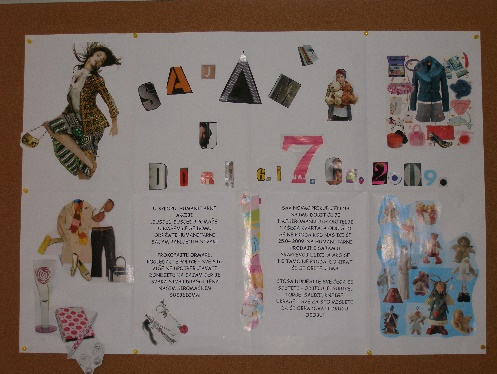 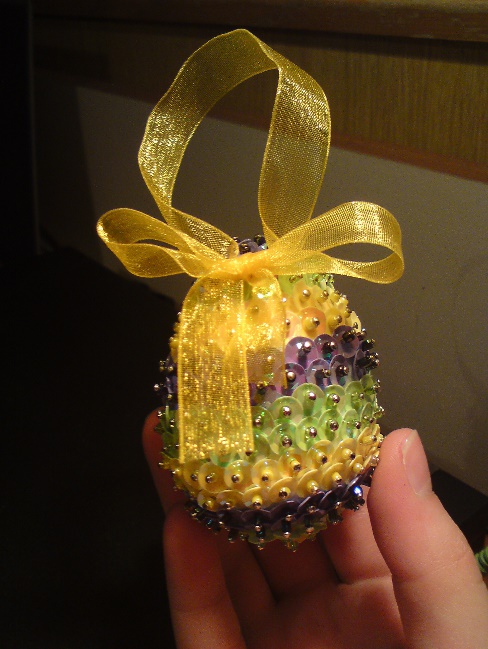 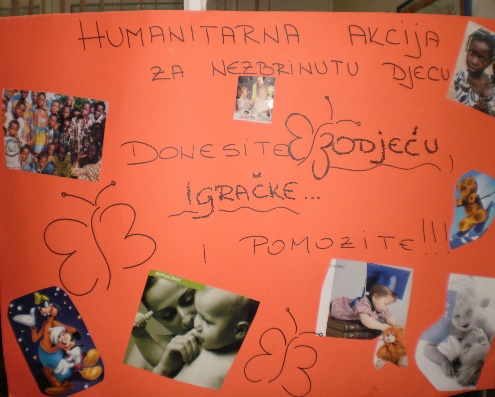 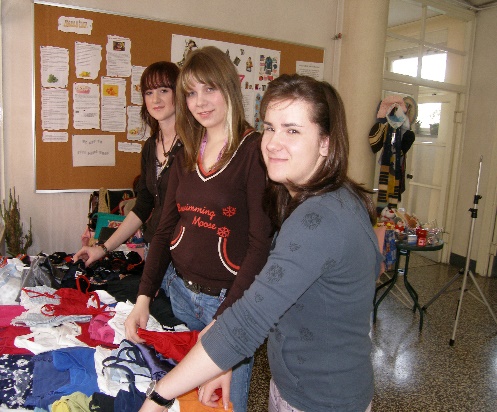 USPOSTAVLJANJE SURADNJEŠkolske godine 2008./2009. uspostavili smo suradnju s udrugom Susjed susjedu pomaže, a školske godine 2009./2010. s Caritasovom kućom za nezbrinute majke i djecu. Kasnijih godina smo shvatili da i u našoj kući ima djevojaka kojima je ovakva pomoć potrebna pa smo uveli praksu da skupljeni novac darujemo našim učenicama za koje procijenimo da im je u ovom trenutku najpotrebnije.AKTIVNOSTI U DOMUIZRADA BOŽIĆNIH I USKRŠNJIH UKRASA Djevojke s odgajateljicom Moranom Krstić, prof. povodom božićnih i uskršnjih blagdana izrađuju prigodni nakit i ukrase. Za Božić se od starih žarulja, stiropora i plastičnih kuglica izrađuju kuglice za bor, a za Uskrs se perlama, tehnikom decoupage, šećerom, vunom, biljkama i različitim drugim idejama ukrašavaju uskršnja jaja (od stiropora i potrošenih žarulja). Cilj ove aktivnosti je da djevojke u njoj sudjeluju svojim radom, a ne novcem. One izrađuju ukrase koje kasnije prodajemo, a novac doniramo.BOŽIĆNA TOMBOLA U NAŠEM DOMU U tjednu prije božićnih praznika u našem će se domu održati božićna lutrija u kojoj sudjeluju naše djevojke i svi zaposleni u našemu domu. Tijekom prosinca ćemo opet organizirati akciju prikupljanja rabljenih stvari – odjeće, obuće, nakita, knjiga, cd-a i sl. koje ćemo izabrali i, zajedno s dijelom napravljenih božićnih ukrasa, podijeliti kao nagrade za božićnu tombolu. Svaki će listić tombole biti dobitni, a novac od prodaje listića ćemo donirati korisnicama našega doma koje dolaze iz obitelji slabijeg imovinskog stanja. Sve prikupljene predmete za koje ćemo procijenile da nisu pogodni kao nagrade za tombolu ćemo sačuvati za buduće akcije. ORGANIZACIJA PRODAJNOG SAJMAPrije proljetnih praznika djevojke u domu organiziraju prodajni sajam – izrade plakate, postave prodajni štand i motiviraju druge djevojke u domu da se uključe u akciju na način da poklone neke od stvari koje im ne trebaju (nakit, gumice za kosu, odjeću, pribor za školu, cd-e, knjige i sl.). Kada prikupimo sve darovane stvari i ukrase koje su djevojke same izradile, pozovemo kolege s kojima surađujemo iz drugih domova i organizacija, naše zaposlenike doma i naše djevojke da sudjeluju u prodajnom sajmu na kojem prodajemo sve navedene predmete po simboličnim cijenama. Naše kuharice u domu također sudjeluju tako što peku kolače koje također prodajemo po simboličnim cijenama. Novac koji sakupimo  doniramo jednoj ili više naših učenica za koje procijenimo da im je u tom trenutku najpotrebnije.Oblici radaFrontalni radIndividualni radRad u paruMetode radametoda razgovorametoda demonstracijemetoda poučavanjametoda usmenog izlaganjaslaganje štandovaVoditeljica programaIvana Harapin GajićStručna suradnica pedagoginjar. brPodručje radaSvrha/ciljSadržaj/aktivnostiIshod/pokazatelji uspješnostiOblici i metode radaNositeljiMjesto ostvarenjaSatnica Tjedno / godišnjeRazina postignuća/realizacija1.Planiranje i programiranje odgojno-obrazovnog radaKvalitetna priprema i planiranje odgojno-obrazovnog radaPlan i program rada upoznati se s planom i programom radaindividualni radgrupni radPedagoginjaUčeniceRadna soba pedagoginje0,1/3,72.Čuvanje i unapređivanje zdravljaStvaranje pozitivnih navika Smisleno, sadržajno, strukturirano i korisno provođenje slobodnog vremenaRazvijanje pozitivnih navikaSenzibiliziranje učenica za brigu o spolnom zdravljudolaziti na sastankesudjelovati u radubrinuti o spolnom zdravljuindividualni radgrupni radtimski radPedagoginjaUčeniceRadna soba pedagoginje0,5/18,53.Kognitivno područjeUsmjeravanje na brigu o spolnom zdravljuUpoznavanje različitih načina brige o spolnom zdravljulakše razumjeti emocionalne promjene u vrijeme mladenaštva,lakše razumjeti fizičke promjene u vrijeme mladenaštva,razviti kritički odnos prema upuštanju u spolne odnoseindividualni radgrupni radtimski rad PedagoginjaUčeniceRadna soba pedagoginje0,5/18,54.Socio-emocionalno područjePrevencija spolno neodgovornog načina životaOsobni rast i razvojPoticanje učenica na povezanost i afirmaciju u grupiRazumijevanje emocionalnih promjena u adolescencijiuočavati negativne učinke okoline na pojedincalakše razumjeti emocionalne promjene u vrijeme mladenaštvarazvijati samopouzdanjerazvijati dobru sliku o sebiindividualni radgrupni radtimski radPedagoginjaUčeniceRadna soba pedagoginje0,4/14,85.Područje kreativnostiRazvoj kreativnostiKreiranje vlastitih radionicakreirati vlastitu radionicurazvijati kreativnostindividualni radgrupni radtimski radPedagoginjaUčeniceRadna soba pedagoginje0,4/14,86.Evidentiranje rada i vrednovanjePraćenje realizacije ishoda plana i programa rada te dokumentira-nje,vrednovanje i daljnje planiranjePraćenje, dokumentiranje, vrednovanje i daljnje planiranjeevaluirati zajednički radindividualni radPedagoginjaUčeniceRadna soba pedagoginje0,1/3,7r. brPodručje radaSvrha/ciljSadržaj/aktivnostiIshod/pokazatelji uspješnostiOblici i metode radaNositeljiMjesto ostvarenjaSatnica Tjedno / godišnjeRazina postignuća/realizacija1.Planiranje i programiranje odgojno-obrazovnog radaKvalitetna priprema i planiranje odgojno-obrazovnog radaPlan i program rada posebnog programaUpoznati se s planom i programom radaindividualni radgrupni radOdgajateljiUčeniceRadna soba odgajatelja0,1/3,72.Čuvanje i unapređivanje zdravljaStvaranje pozitivnih navika Smisleno, sadržajno, strukturirano i korisno provođenje slobodnog vremenaBavljenje sportom kao preduvjetom zdravog životaRazvijanje pozitivnih navikaKlizanjePlivanjePlaninarenjeDolaziti na treningeSudjelovati u raduUnaprijediti zdravljeStvarati higijenske navikeStvarati radne navikeindividualni radgrupni radtimski radOdgajateljiUčeniceRadna soba odgajatelja, domska teretana, vanjsko okruženje0,5/18,53.Kognitivno područjeUsmjeravanje na sportUpoznavanje različitih vidova sportaOdlasci na utakmice KHL Medvešćak, KK Cibone, NK Dinamo i PPD ZagrebRazvijanje tehnika u različitim sportovimaupoznati nove intereseupoznati primjerene načine navijanja na sportskim natjecanjimaindividualni radgrupni radtimski rad OdgajateljiUčeniceRadna soba odgajatelja, domska teretana, vanjsko okruženje0,5/18,54.Socio-emocionalno područjePrevencija poteškoća u ponašanjuHumanizacija suvremenog načina životaOsobni rast i razvojPoticanje učenica na povezanost i afirmaciju u grupiPoticanje na osobni rast i razvojrazvijati samopouzdanjerazvijati dobru sliku o sebilakše se adaptirati na nepovoljne uvjete životarazvijati socijalne vještinerazvijati tolerancijuindividualni radgrupni radtimski radOdgajateljiUčeniceRadna soba odgajatelja, domska teretana, vanjsko okruženje 0,4/14,85.Područje kreativnostiRazvoj kreativnostiRazvijanje taktike u sportukreirati nova rješenja za različite situacije u sporturazvijati kreativnostindividualni radgrupni radtimski radOdgajateljiUčeniceRadna soba odgajatelja, domska teretana, vanjsko okruženje 0,4/14,86.Evidentiranje rada i vrednovanjePraćenje realizacije ishoda plana i programa rada te dokumentira-nje,vrednovanje i daljnje planiranjePraćenje dokumentiranje, vrednovanje i daljnje planiranjeevaluirati zajednički radindividualni radOdgajateljiUčeniceRadna soba odgajatelja, domska teretana, vanjsko okruženje0,1/3,7